Divine Service 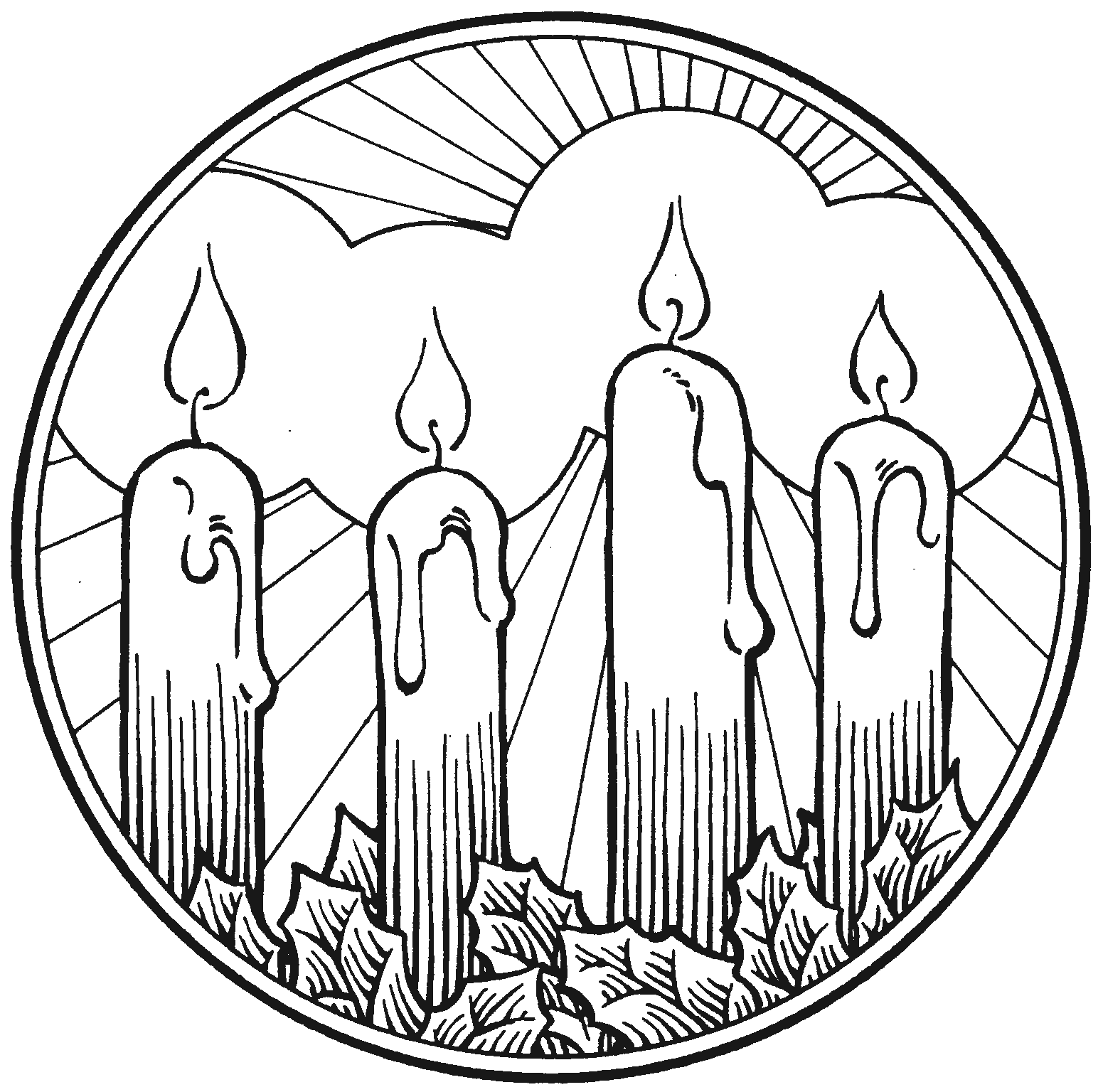 Fourth Sunday in AdventDecember 18th, 2022Zion Lutheran Church
 Kearney, NebraskaWelcome to Zion!Guests please record your attendance on a card in the pew rack and let us know how we can be of service to you.  Holy Communion at ZionThe Lord’s Supper is celebrated at this congregation as Jesus has given it. As he says, our Lord gives into our mouths not only bread and wine but his very body and blood to eat and to drink for the forgiveness of sins and to strengthen our union with him and with one another. Our Lord invites to his table those who trust his words, repent of all sin, and set aside any refusal to forgive and love as he forgives and loves us, that they may show forth his death until he comes. All communicants need to register in the narthex prior to the service.Because those who eat and drink our Lord’s body and blood unworthily do so to their great harm and because Holy Communion is a confession of the faith which is confessed at this altar, any who are not yet instructed, in doubt, or who hold a confession differing from that of this congregation and The Lutheran Church—Missouri Synod, are asked not to commune until they are able to speak with our pastor first.  He is happy to visit with you about the Christian faith and how to receive the Lord’s Supper for your good and for the good of others. Those not communing are invited to come to the altar, cross your arms in front of you, and bow your head to receive a pastoral blessing.God’s Word Is Fulfilled for Us in the Fleshand Blood of Christ Jesus, the Son of MaryThe Fourth Sunday in Advent turns our attention toward the Nativity of Our Lord. With the blessed Virgin Mary, we await the coming of the Christ, her Son, conceived in her womb by the Word and Spirit of God. This fulfillment of the sign once given to the house of David, that “the virgin shall conceive and bear a son” (Is. 7:14), is now given to us in the Gospel. It declares that salvation is by His grace alone, entirely His work and a free gift. It also is the way and means by which the Lord our God is Immanuel, “God with us.” The almighty and eternal Son of God is conceived and born of Mary, and is thus “descended from David according to the flesh” (Rom. 1:3–4). He comes in this way to save us with His own flesh and blood; wherefore, He is called “Jesus, for he will save his people from their sins” (Matt. 1:21). As Joseph received this sign in faith and immediately “did as the angel of the Lord commanded him” (Matt. 1:24), we also live by faith in this Holy Gospel.357 O Come, O Come, Emmanuel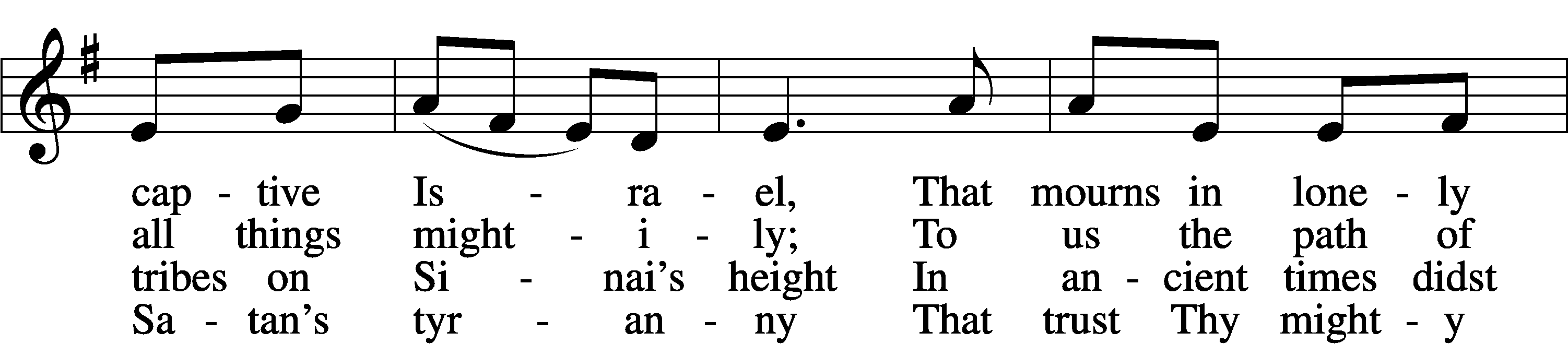 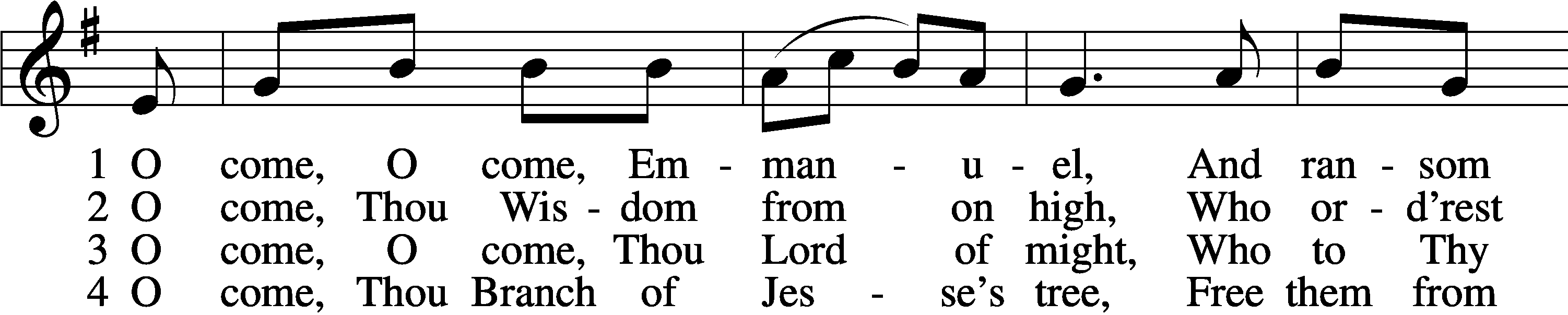 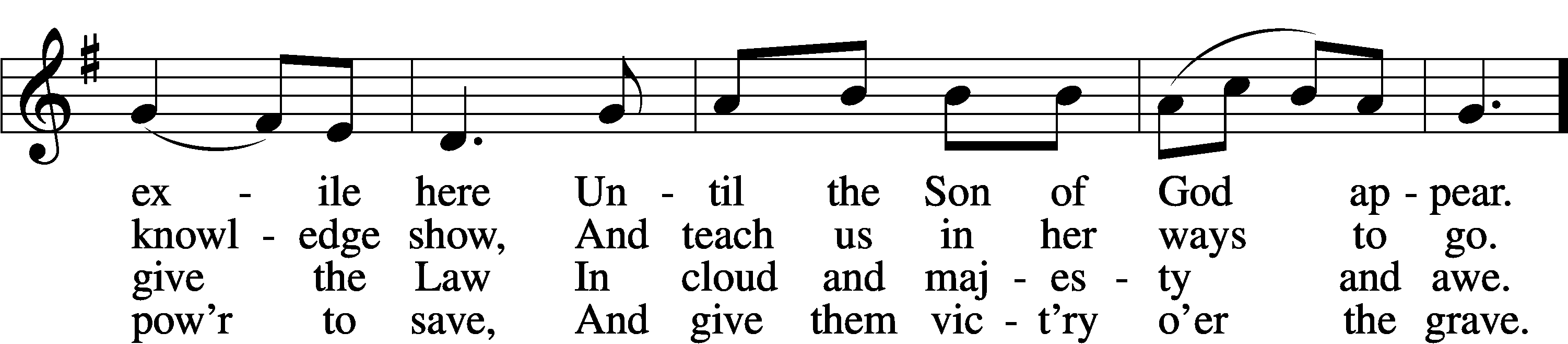 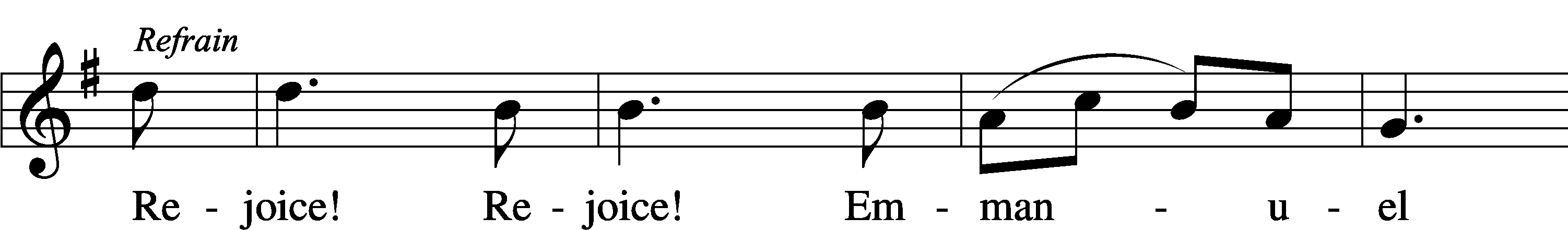 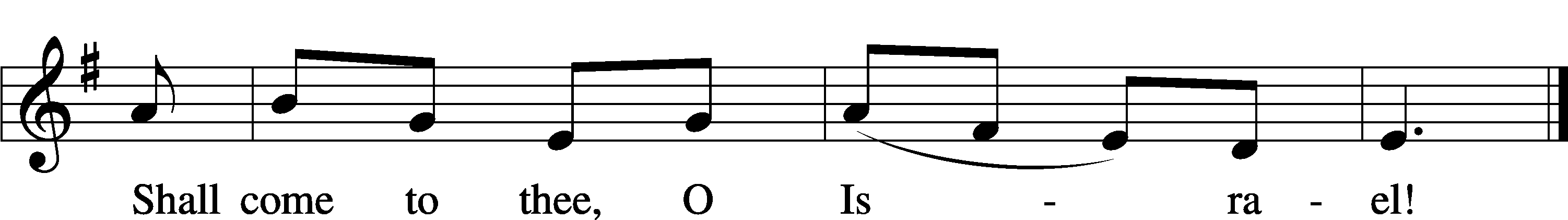 5	O come, Thou Key of David, come,
And open wide our heav’nly home;
Make safe the way that leads on high,
And close the path to misery. Refrain6	O come, Thou Dayspring from on high,
And cheer us by Thy drawing nigh;
Disperse the gloomy clouds of night,
And death’s dark shadows put to flight. Refrain7	O come, Desire of nations, bind
In one the hearts of all mankind;
Bid Thou our sad divisions cease,
And be Thyself our King of Peace. RefrainText: Latin, c. 12th cent.; Psalteriolum Cantionum Catholicarum, 1710, Köln; tr. John Mason Neale, 1818–66, alt.Tune: French, 15th cent.
Text and tune: Public domainStandInvocation	LSB 184P	In the name of the Father and of the T Son and of the Holy Spirit.C	Amen.P	Our help is in the name of the Lord,C	who made heaven and earth.P	I said, I will confess my transgressions unto the Lord,C	and You forgave the iniquity of my sin.Silence for reflection on God’s Word and for self-examination.P	O almighty God, merciful Father,C	I, a poor, miserable sinner, confess unto You all my sins and iniquities with which I have ever offended You and justly deserved Your temporal and eternal punishment. But I am heartily sorry for them and sincerely repent of them, and I pray You of Your boundless mercy and for the sake of the holy, innocent, bitter sufferings and death of Your beloved Son, Jesus Christ, to be gracious and merciful to me, a poor, sinful being.Absolution	LSB 185P	Upon this your confession, I, by virtue of my office, as a called and ordained servant of the Word, announce the grace of God unto all of you, and in the stead and by the command of my Lord Jesus Christ I forgive you all your sins in the name of the Father and of the T Son and of the Holy Spirit.C	Amen.Introit	Psalm 130:5–8; antiphon: Isaiah 64:1Oh that you would rend the heavens | and come down,*
	that the mountains might quake at your | presence.
I wait for the Lord, my | soul waits,*
	and in his | word I hope;
my soul waits for the Lord more than watchmen for the | morning,*
	more than watchmen for the | morning.
O Israel, hope in the Lord! For with the Lord there is | steadfast love,*
	and with him is plentiful re- | demption.
And he will redeem | Israel*
	from all his in- | iquities.
Oh that you would rend the heavens | and come down,*
	that the mountains might quake at your | presence.Gloria Patri																		LSB 186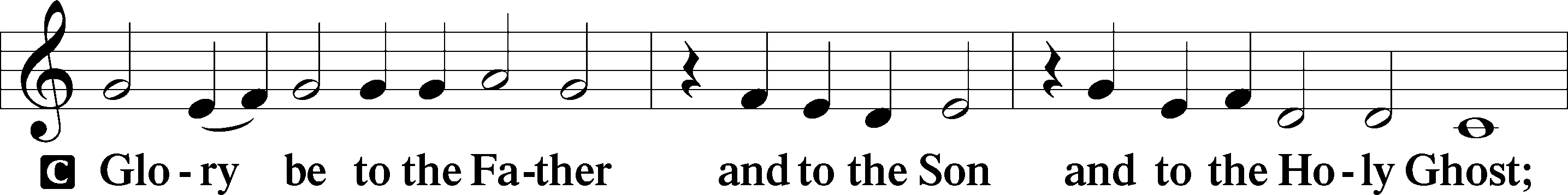 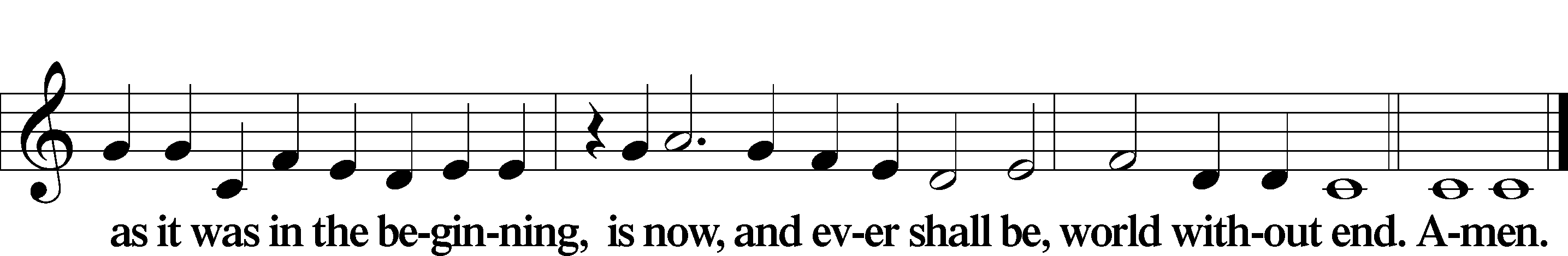 Kyrie	LSB 186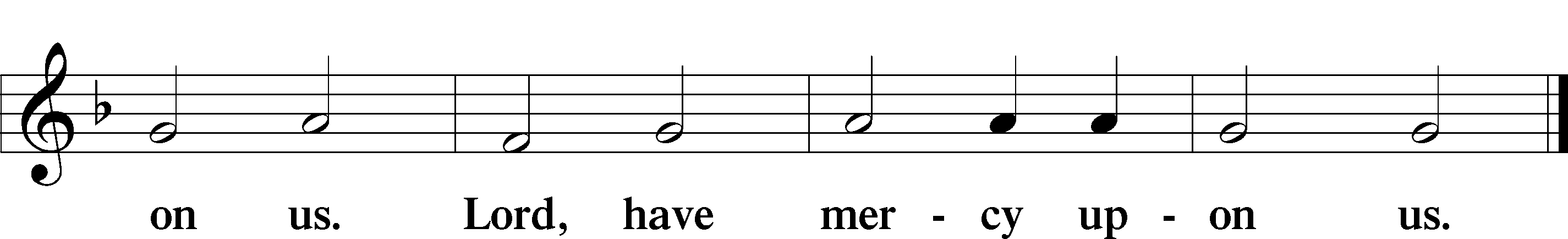 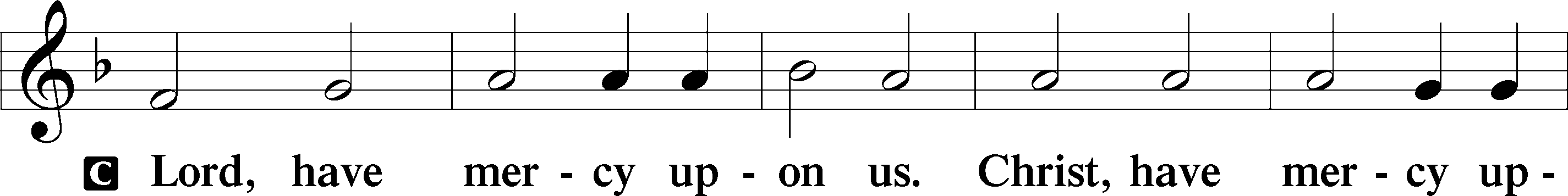 O Come, O Come, Emmanuel	sts. 1, ref1	O come, O come, Emmanuel,
And ransom captive Israel,
That mourns in lonely exile here
Until the Son of God appear. Refrainref	Rejoice! Rejoice! Emmanuel
Shall come to thee, O Israel!Text: Latin, c. 12th cent.; Psalteriolum Cantionum Catholicarum, 1710, Köln; tr. John Mason Neale, 1818–66, alt.Text: Public domainSalutation and Collect of the DayP	The Lord be with you.C	And with thy spirit.P	Let us pray.	Stir up Your power, O Lord, and come and help us by Your might, that the sins which weigh us down may be quickly lifted by Your grace and mercy; for You live and reign with the Father and the Holy Spirit, one God, now and forever.C	Amen.SitOld Testament Reading	Isaiah 7:10–17	10Again the Lord spoke to Ahaz, 11“Ask a sign of the Lord your God; let it be deep as Sheol or high as heaven.” 12But Ahaz said, “I will not ask, and I will not put the Lord to the test.” 13And he said, “Hear then, O house of David! Is it too little for you to weary men, that you weary my God also? 14Therefore the Lord himself will give you a sign. Behold, the virgin shall conceive and bear a son, and shall call his name Immanuel. 15He shall eat curds and honey when he knows how to refuse the evil and choose the good. 16For before the boy knows how to refuse the evil and choose the good, the land whose two kings you dread will be deserted. 17The Lord will bring upon you and upon your people and upon your father’s house such days as have not come since the day that Ephraim departed from Judah—the king of Assyria.”P	This is the Word of the Lord.C	Thanks be to God.Gradual	Zechariah 9:9; Psalm 118:26, alt.Rejoice greatly, O daughter of | Zion.*
	Shout aloud, O daughter of Je- | rusalem.
Behold, your king is com- | ing to you;*
	righteous and having sal- | vation.
Blessèd is he who comes in the name | of the Lord.*
	From the house of the Lord we | bless you.Epistle	Romans 1:1–7	1Paul, a servant of Christ Jesus, called to be an apostle, set apart for the gospel of God, 2which he promised beforehand through his prophets in the holy Scriptures, 3concerning his Son, who was descended from David according to the flesh 4and was declared to be the Son of God in power according to the Spirit of holiness by his resurrection from the dead, Jesus Christ our Lord, 5through whom we have received grace and apostleship to bring about the obedience of faith for the sake of his name among all the nations, 6including you who are called to belong to Jesus Christ,	7To all those in Rome who are loved by God and called to be saints:	Grace to you and peace from God our Father and the Lord Jesus Christ.P	This is the Word of the Lord.C	Thanks be to God.StandAlleluia	LSB 190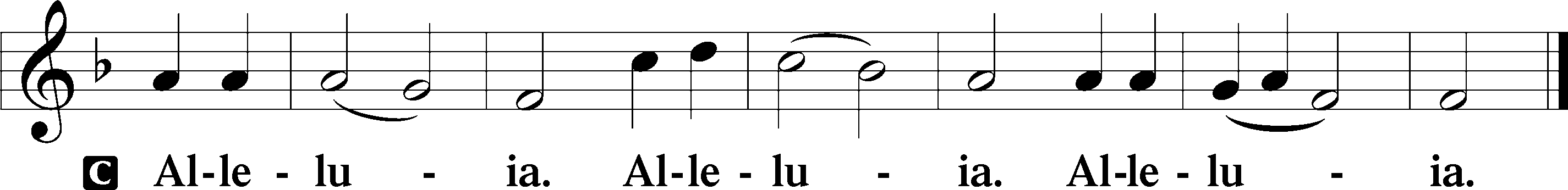 Holy Gospel	Matthew 1:18–25P	The Holy Gospel according to St. Matthew, the first chapter.C	Glory be to Thee, O Lord.	18Now the birth of Jesus Christ took place in this way. When his mother Mary had been betrothed to Joseph, before they came together she was found to be with child from the Holy Spirit. 19And her husband Joseph, being a just man and unwilling to put her to shame, resolved to divorce her quietly. 20But as he considered these things, behold, an angel of the Lord appeared to him in a dream, saying, “Joseph, son of David, do not fear to take Mary as your wife, for that which is conceived in her is from the Holy Spirit. 21She will bear a son, and you shall call his name Jesus, for he will save his people from their sins.” 22All this took place to fulfill what the Lord had spoken by the prophet:23“Behold, the virgin shall conceive and bear a son,
	and they shall call his name Immanuel”(which means, God with us). 24When Joseph woke from sleep, he did as the angel of the Lord commanded him: he took his wife, 25but knew her not until she had given birth to a son. And he called his name Jesus.P	This is the Gospel of the Lord.C	Praise be to Thee, O Christ.Apostles’ CreedC	I believe in God, the Father Almighty,     maker of heaven and earth.And in Jesus Christ, His only Son, our Lord,     who was conceived by the Holy Spirit,     born of the virgin Mary,     suffered under Pontius Pilate,     was crucified, died and was buried.     He descended into hell.     The third day He rose again from the dead.     He ascended into heaven     and sits at the right hand of God the Father Almighty.     From thence He will come to judge the living and the dead.I believe in the Holy Spirit,     the holy Christian Church,          the communion of saints,     the forgiveness of sins,     the resurrection of the body,     and the life T everlasting. Amen.Sit684 Come unto Me, Ye Weary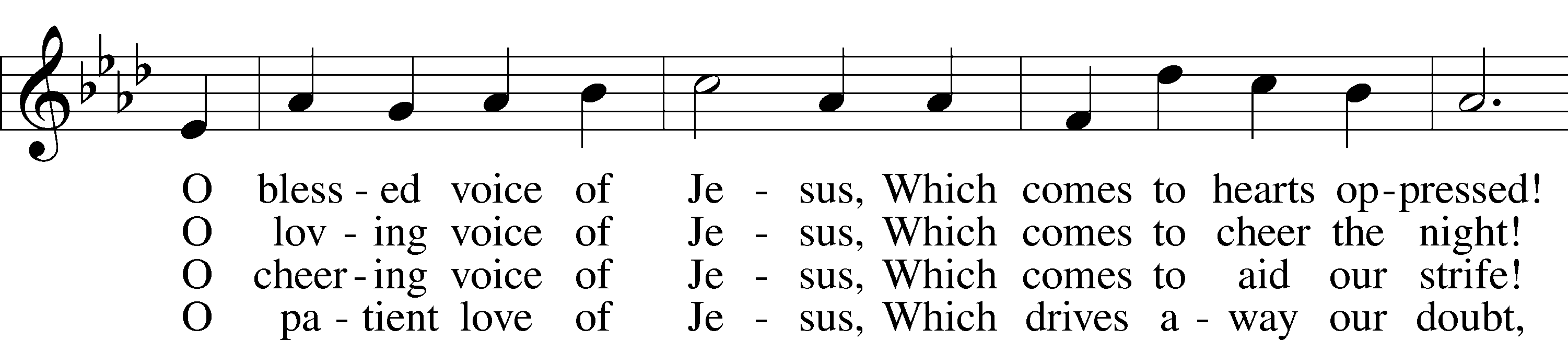 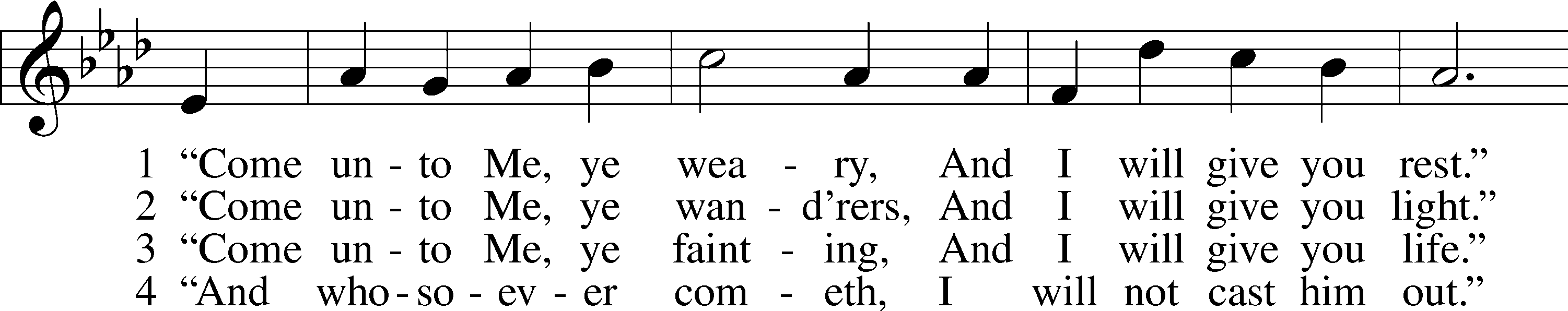 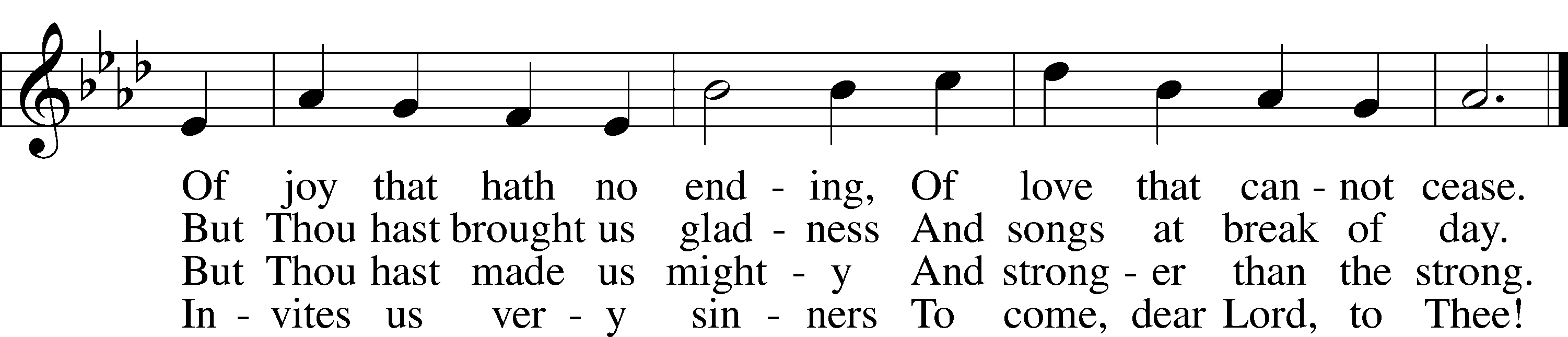 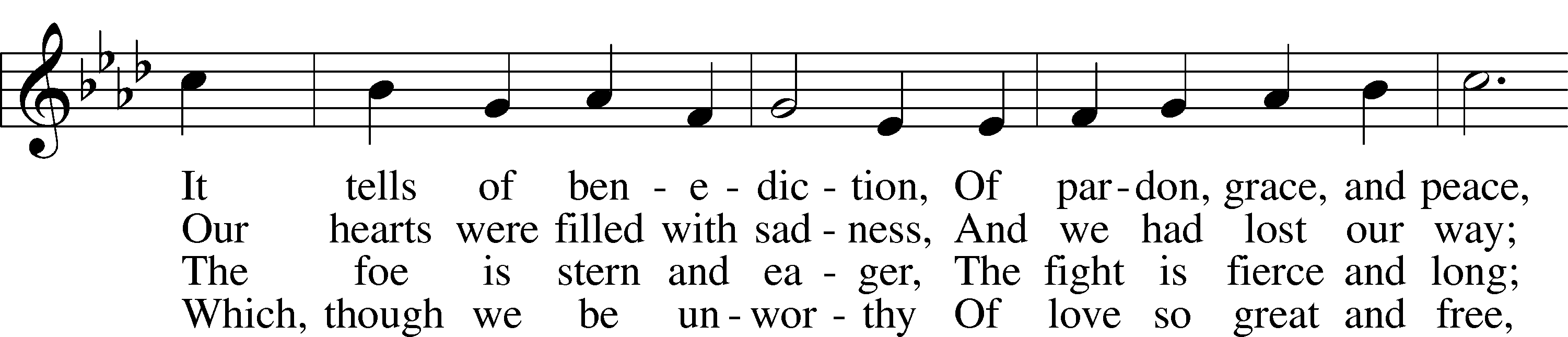 Text: William C. Dix, 1837–98, alt. Tune: Friedrich K. Anthes, 1812–after 1857 Text and tune: Public domainSermon – “We Wish You a Weary Christmas?!!”	Isaiah 7:13StandOffertory	LSB 192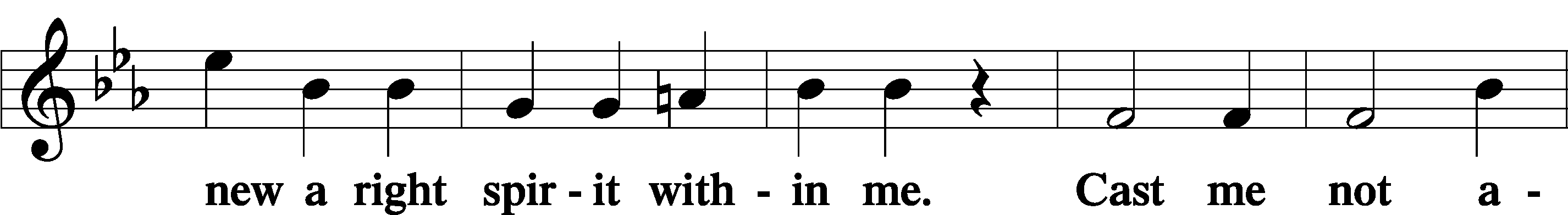 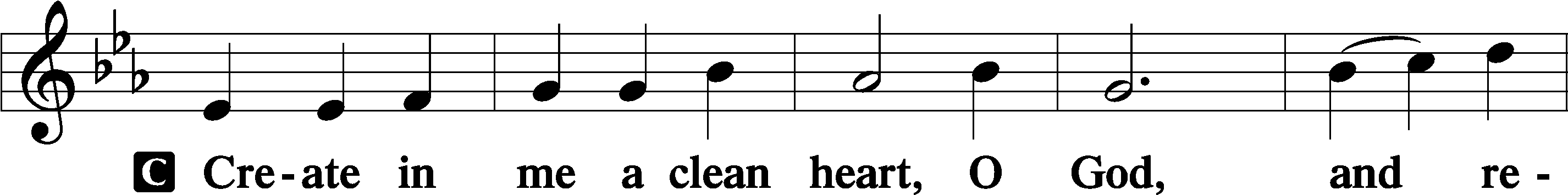 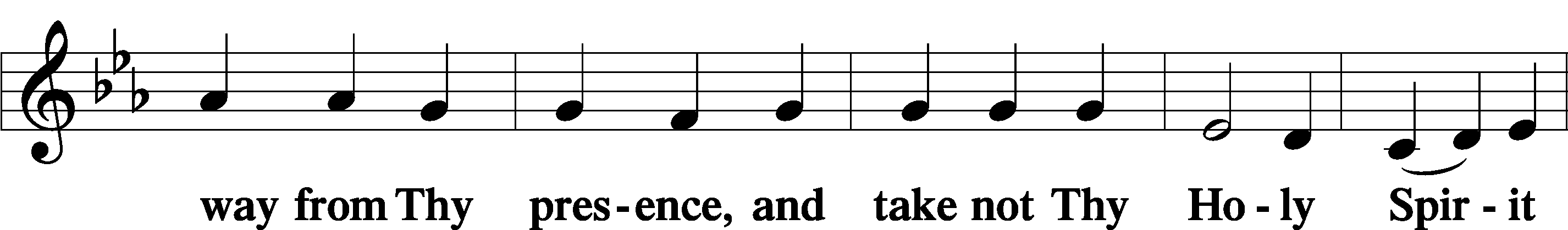 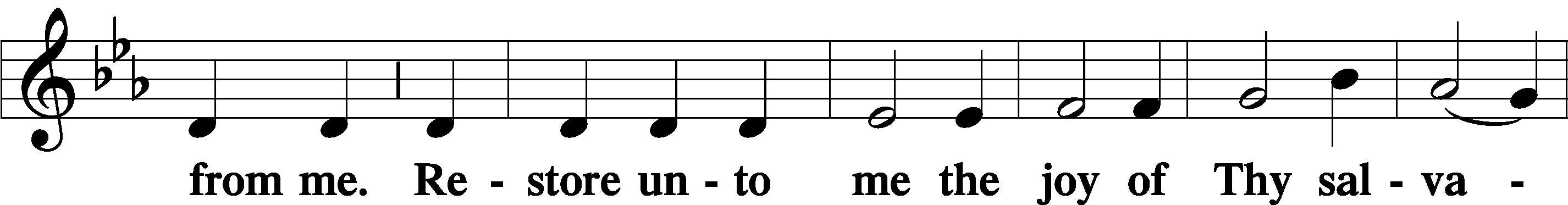 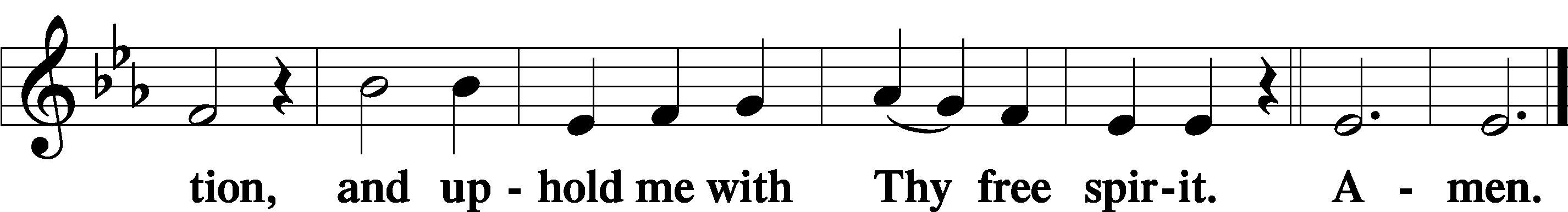 Prayer of the ChurchSitConsecration of the OfferingAfter the prayers please be seated. The altar is set for the Lord’s Supper and the offering is consecrated. As you prepare to receive the sacrament you may use the prayers in the front of the hymnal or meditate on a communion hymn.StandService of the SacramentPreface	LSB 194P	The Lord be with you.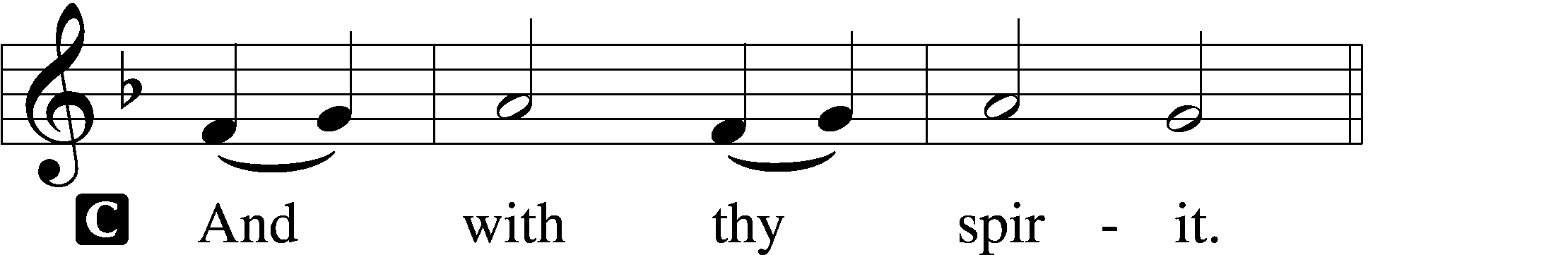 P	Lift up your hearts.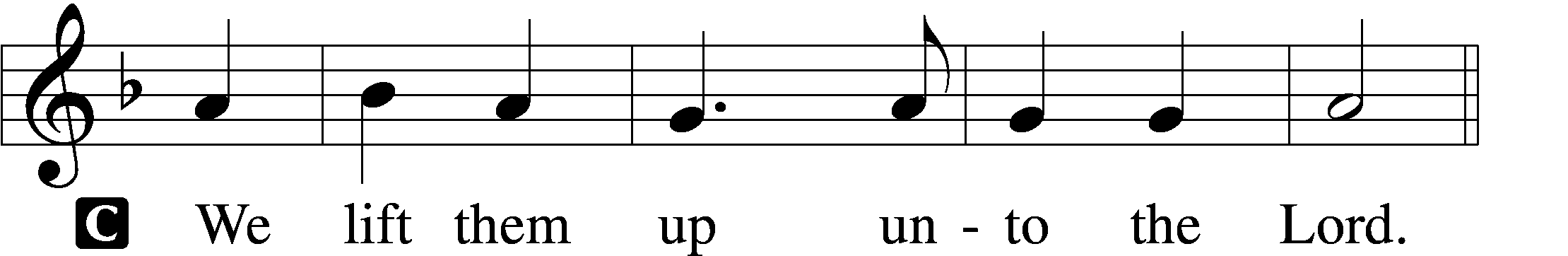 P	Let us give thanks unto the Lord, our God.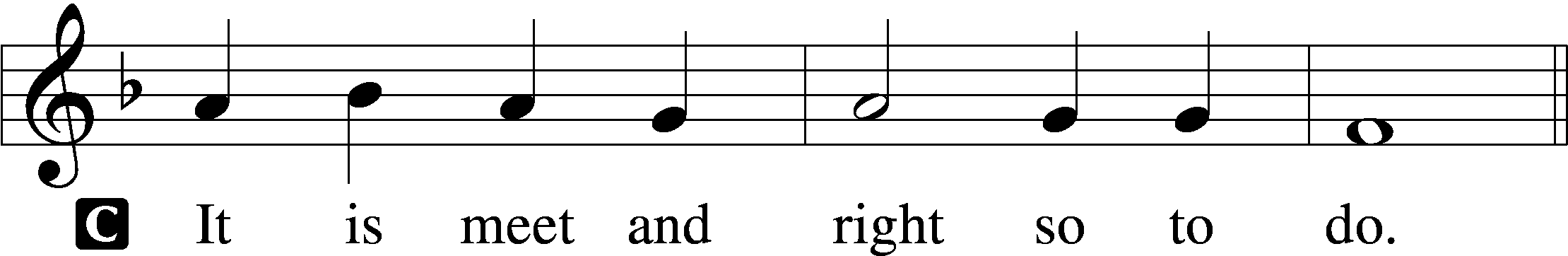 P	It is truly meet, right, and salutary that we should at all times and in all places give thanks to You, holy Lord, almighty Father, everlasting God, through Jesus Christ, our Lord, whose way John the Baptist prepared, proclaiming Him the promised Messiah, the very Lamb of God who takes away the sin of the world, and calling sinners to repentance that they might escape from the wrath to be revealed when He comes again in glory. Therefore with angels and archangels and with all the company of heaven we laud and magnify Your glorious name, evermore praising You and saying:Sanctus	LSB 195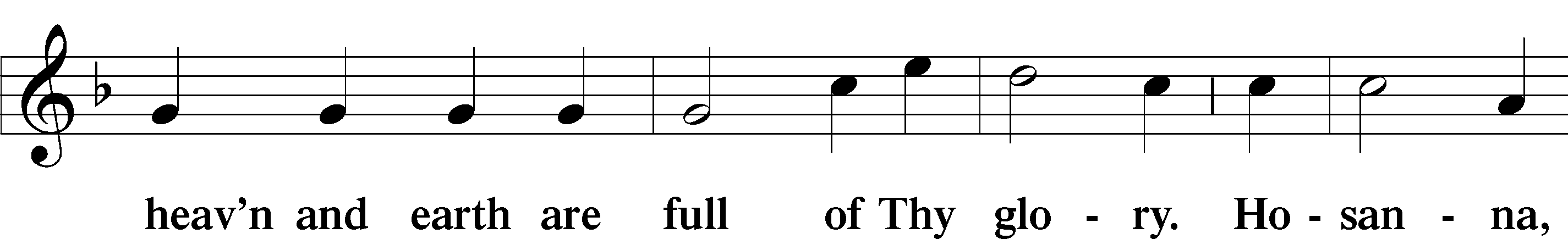 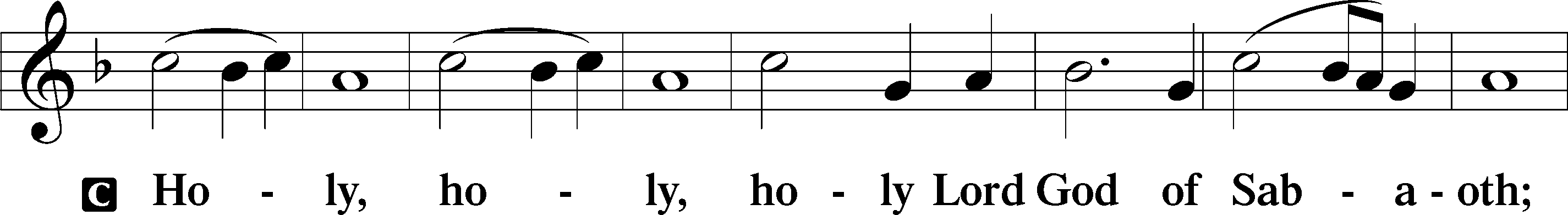 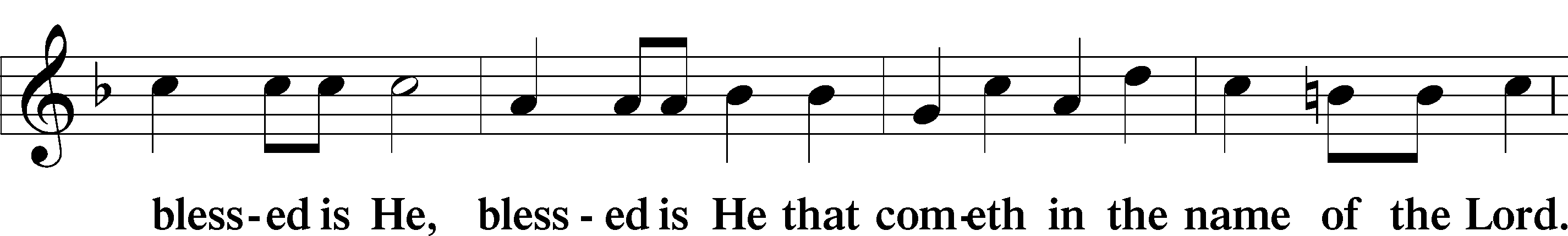 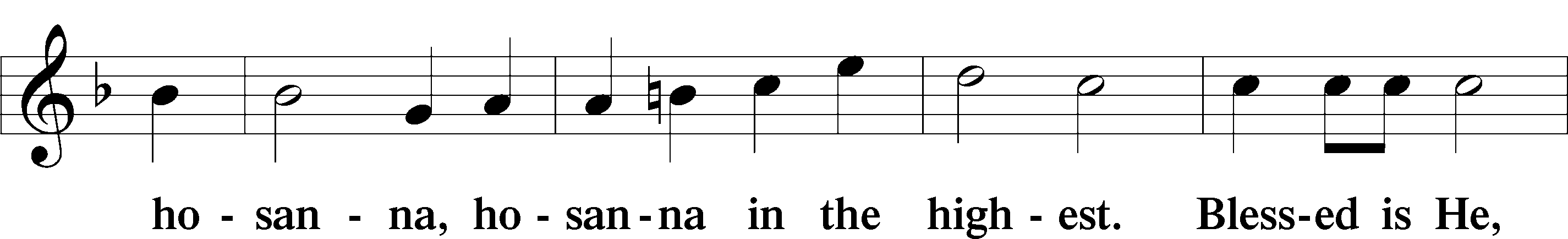 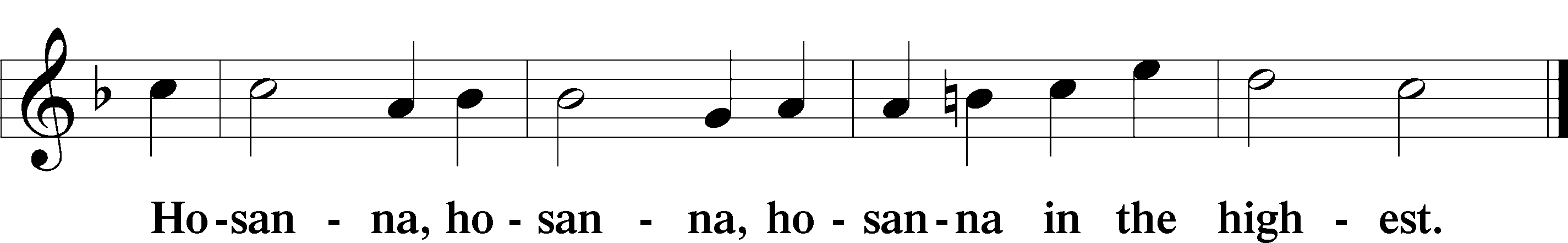 Lord’s PrayerC	Our Father who art in heaven,     hallowed be Thy name,     Thy kingdom come,     Thy will be done on earth          as it is in heaven;     give us this day our daily bread;     and forgive us our trespasses          as we forgive those          who trespass against us;     and lead us not into temptation,     but deliver us from evil.For Thine is the kingdom     and the power and the glory     forever and ever. Amen.The Words of Our LordP	Our Lord Jesus Christ, on the night when He was betrayed, took bread, and when He had given thanks, He broke it and gave it to the disciples and said: “Take, eat; this is My T body, which is given for you. This do in remembrance of Me.”	In the same way also He took the cup after supper, and when He had given thanks, He gave it to them, saying: “Drink of it, all of you; this cup is the new testament in My T blood, which is shed for you for the forgiveness of sins. This do, as often as you drink it, in remembrance of Me.”Pax Domini	LSB 197P	The peace of the Lord be with you always.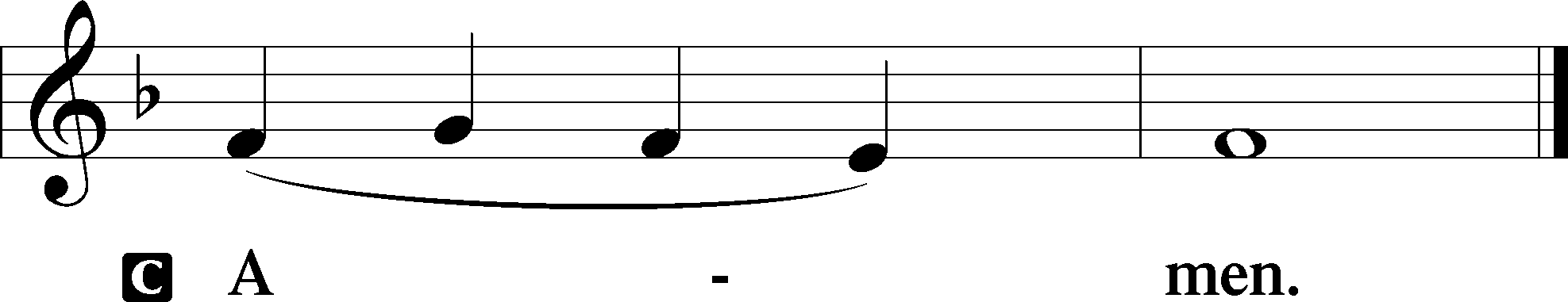 Agnus Dei	LSB 198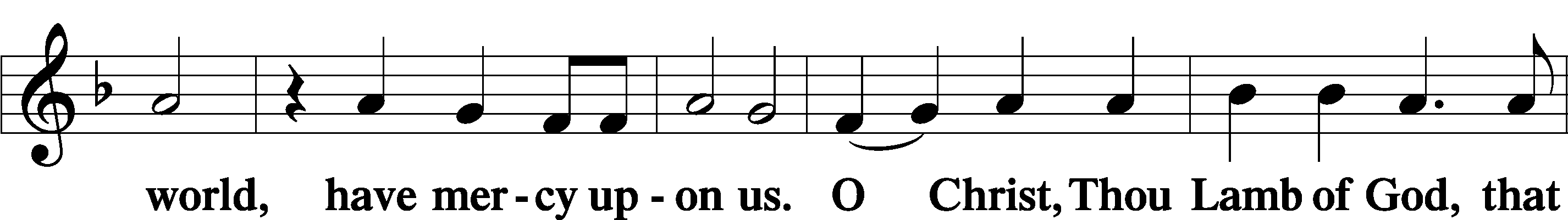 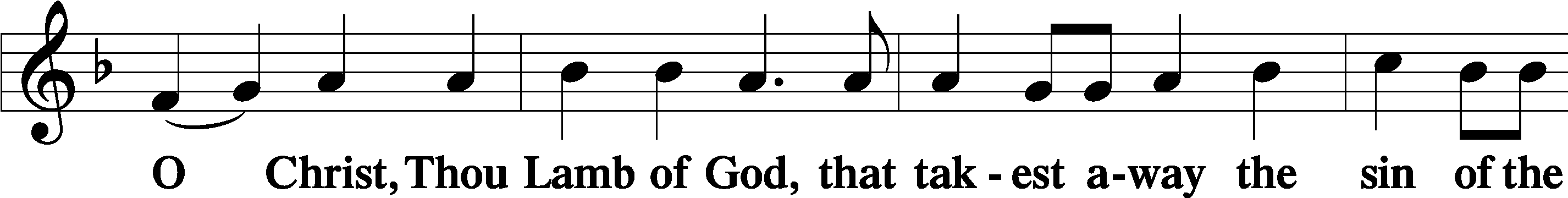 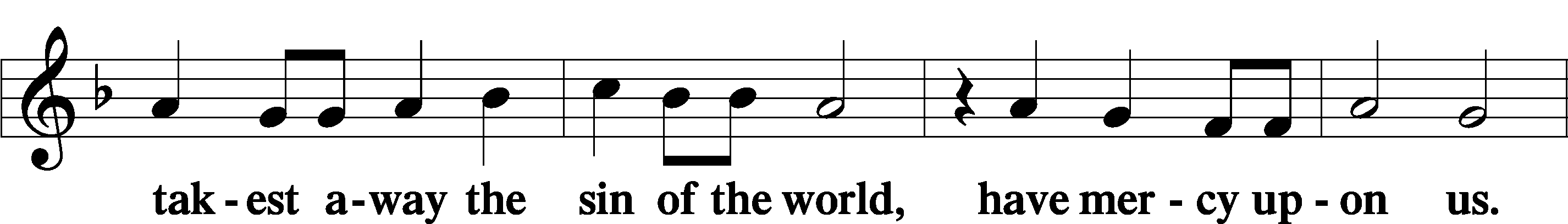 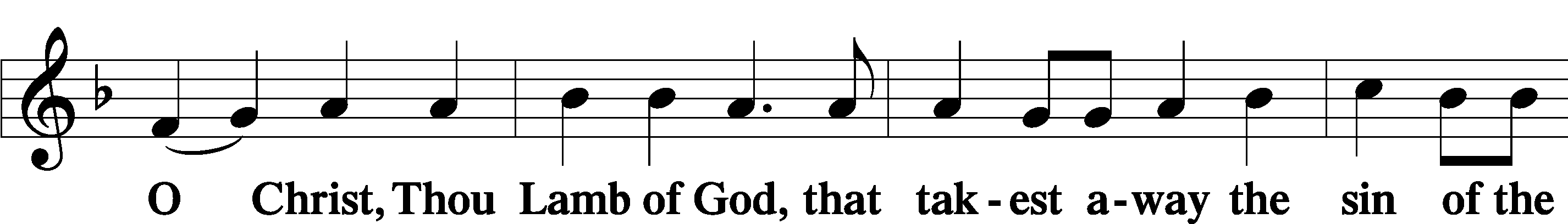 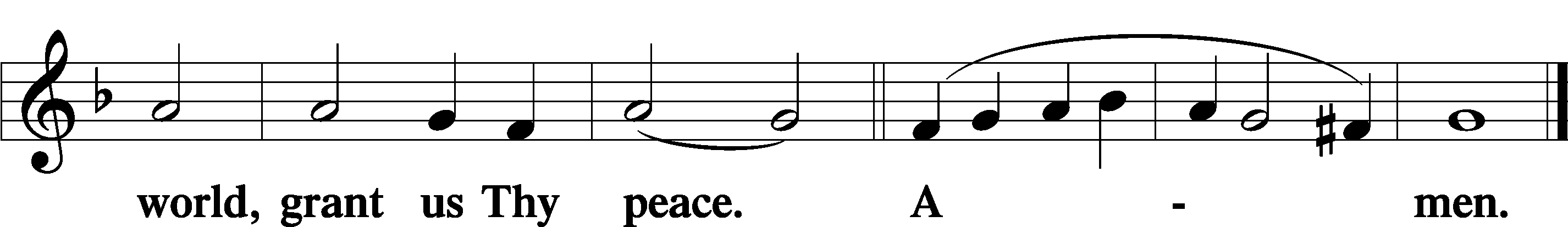 SitDistribution621 Let All Mortal Flesh Keep Silence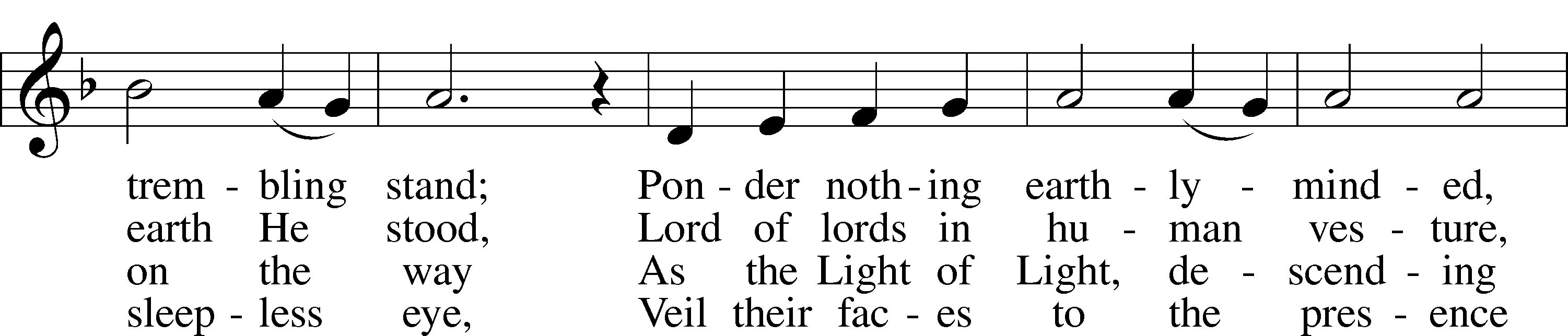 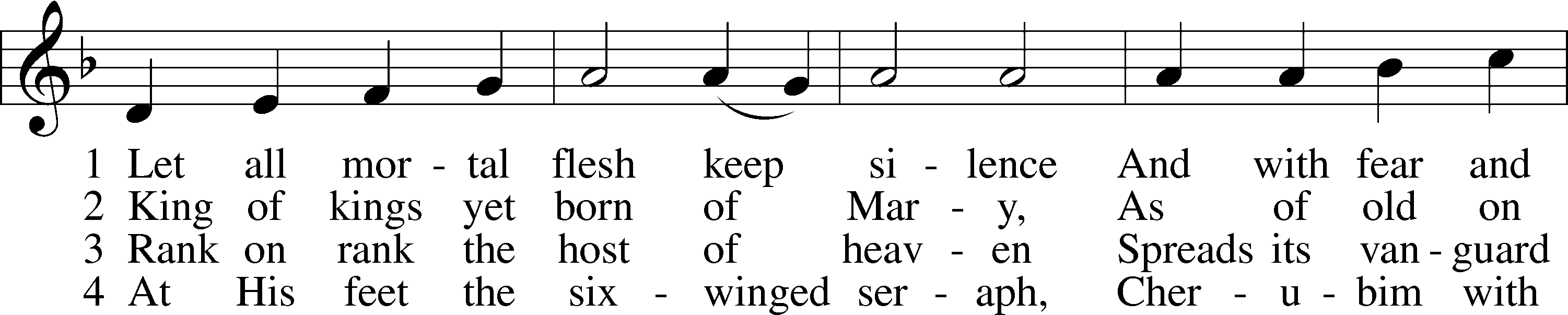 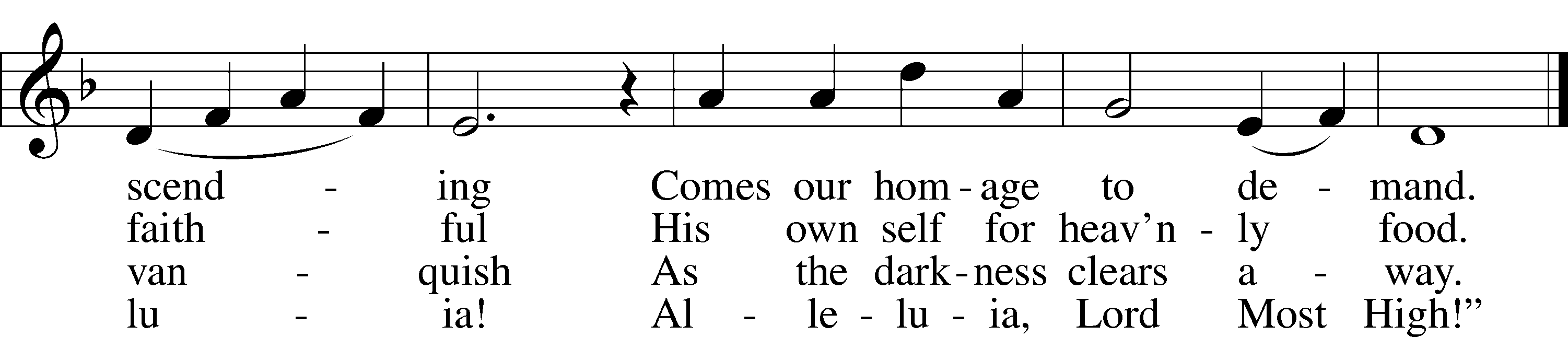 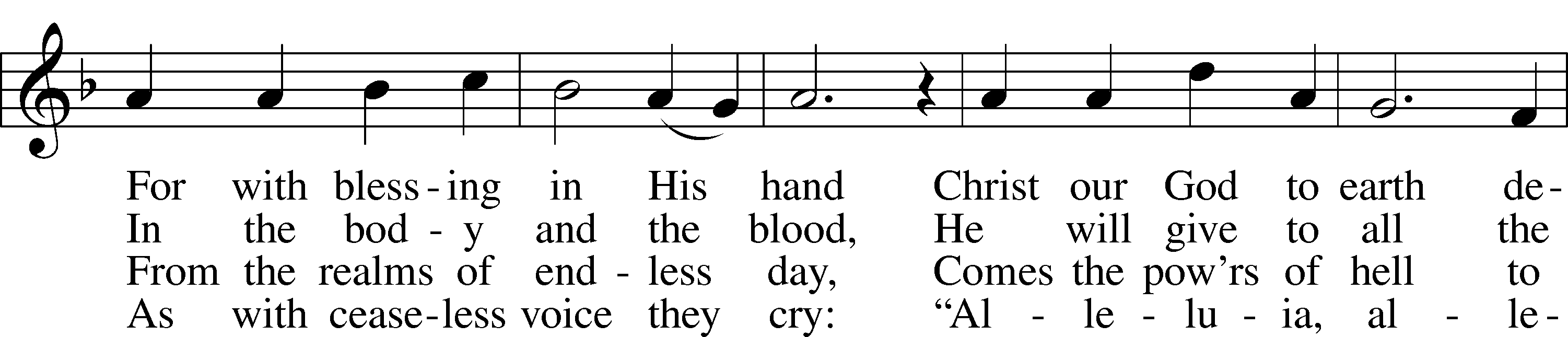 Text: Liturgy of St. James, 5th cent.; tr. Gerard Moultrie, 1829–85, alt. Tune: French, 17th cent. Text and tune: Public domain626 Come, Let Us Eat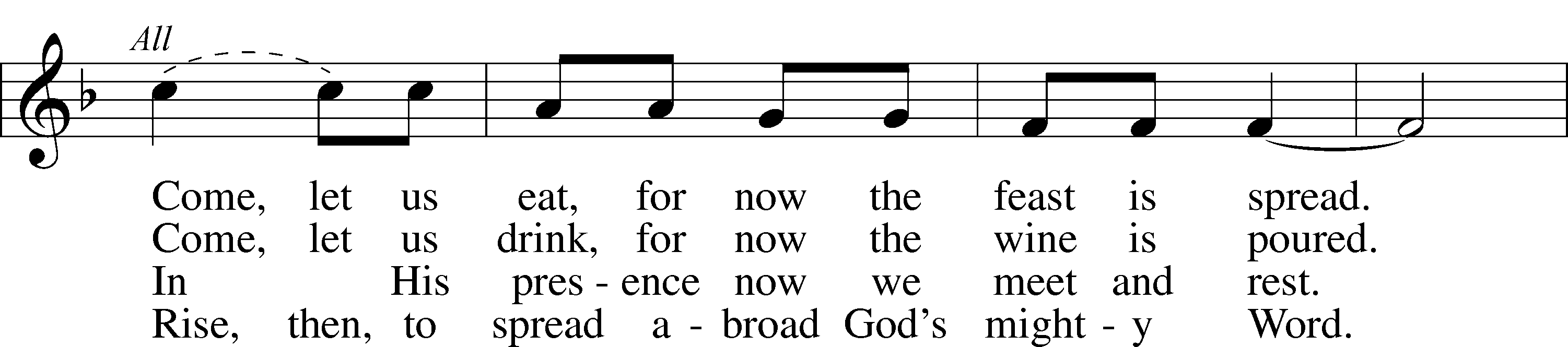 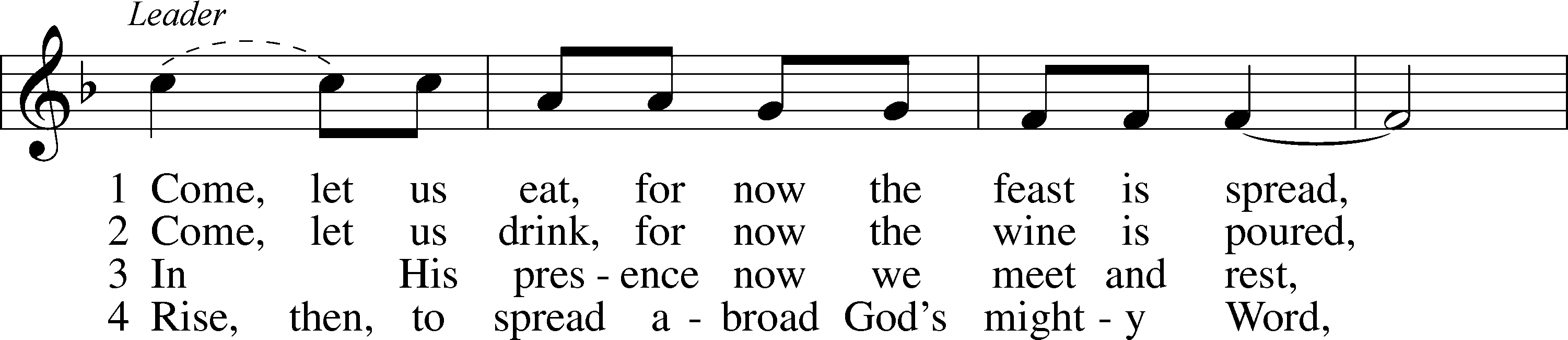 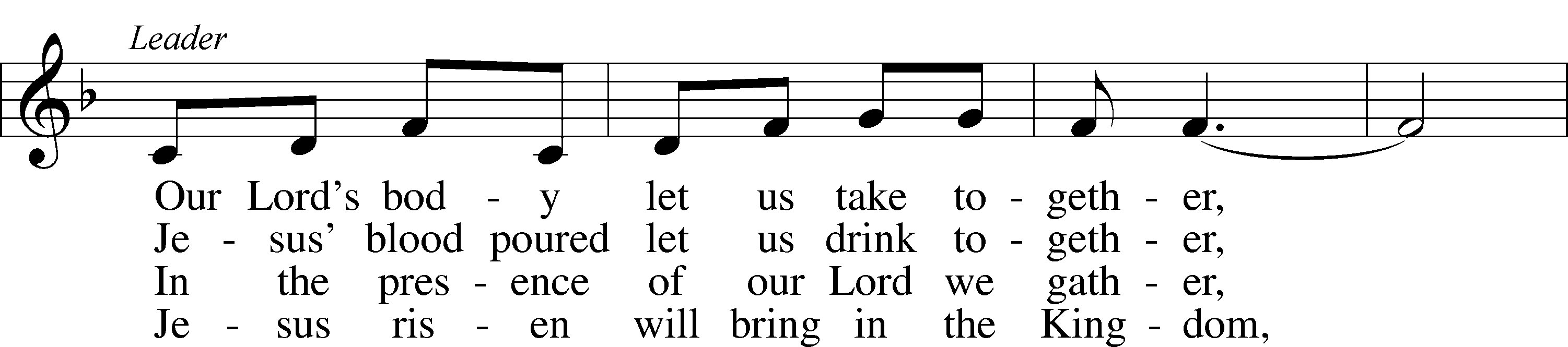 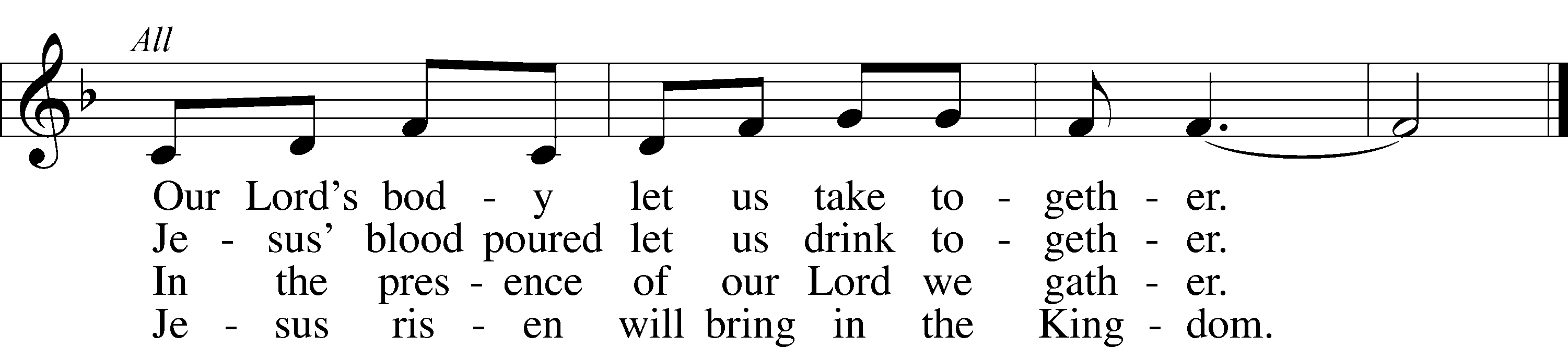 Text (sts. 1–3): tr. Margaret D. Miller, 1927, alt.; (st. 4): Gilbert E. Doan, 1930, alt. Text (sts. 1–3) and tune: Billema Kwillia, 1925
Text (st. 4): © 1972 Augsburg Fortress. Used by permission: LSB Hymn License no. 110003744
Text (sts. 1–3) and tune: © Lutheran World Federation. Used by permission: LSB Hymn License no. 110003744622 Lord Jesus Christ, You Have Prepared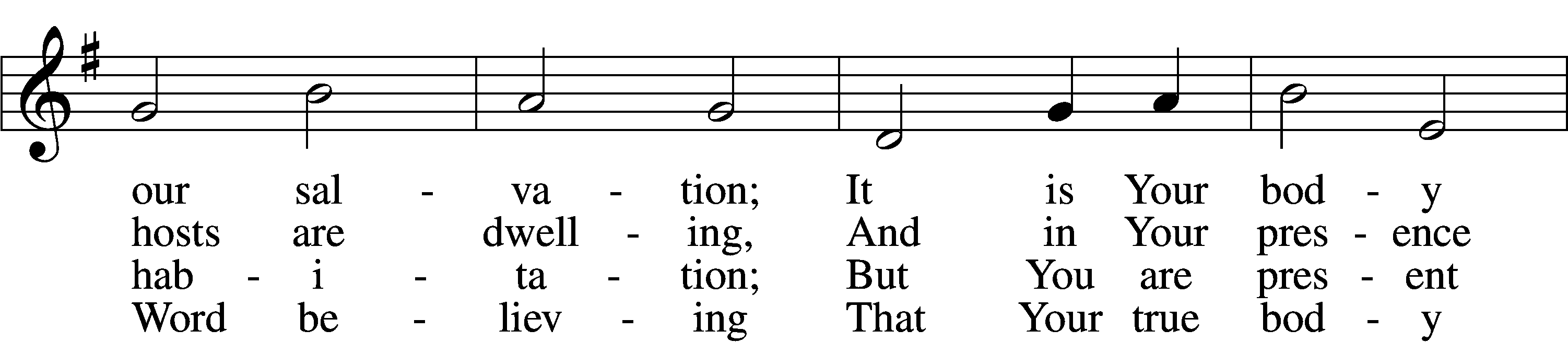 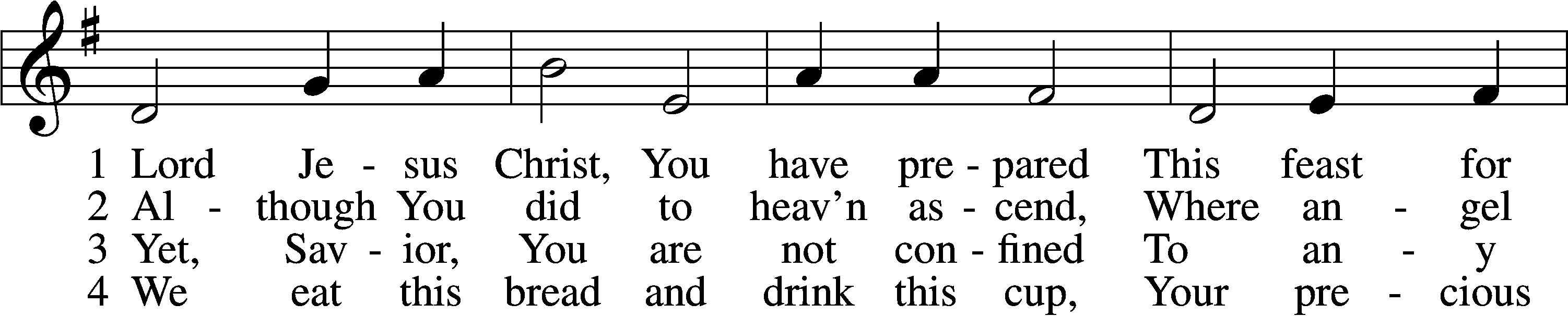 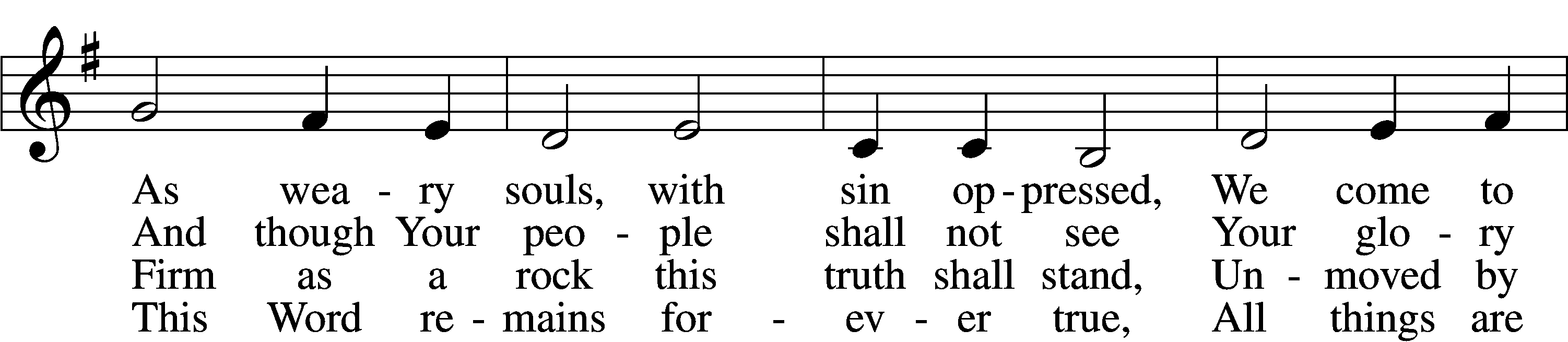 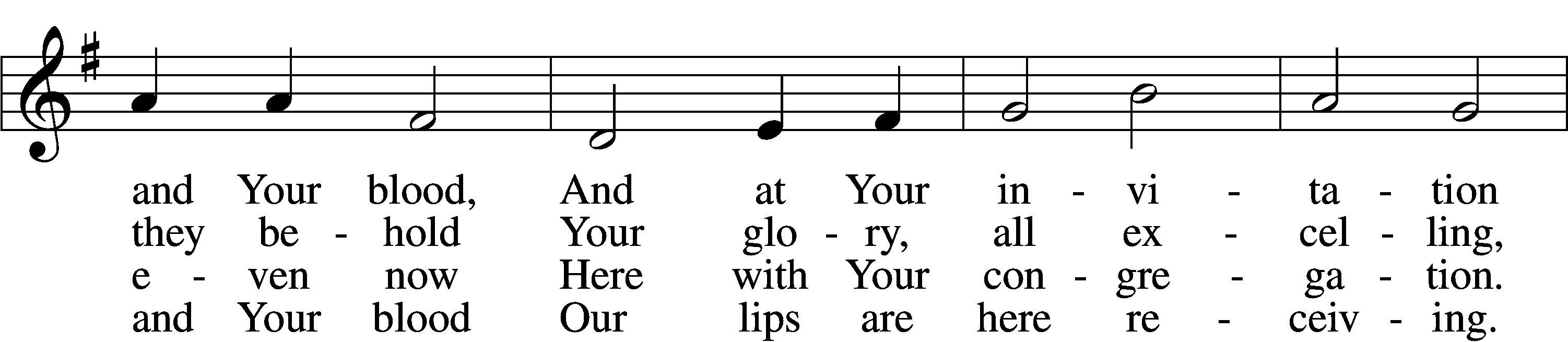 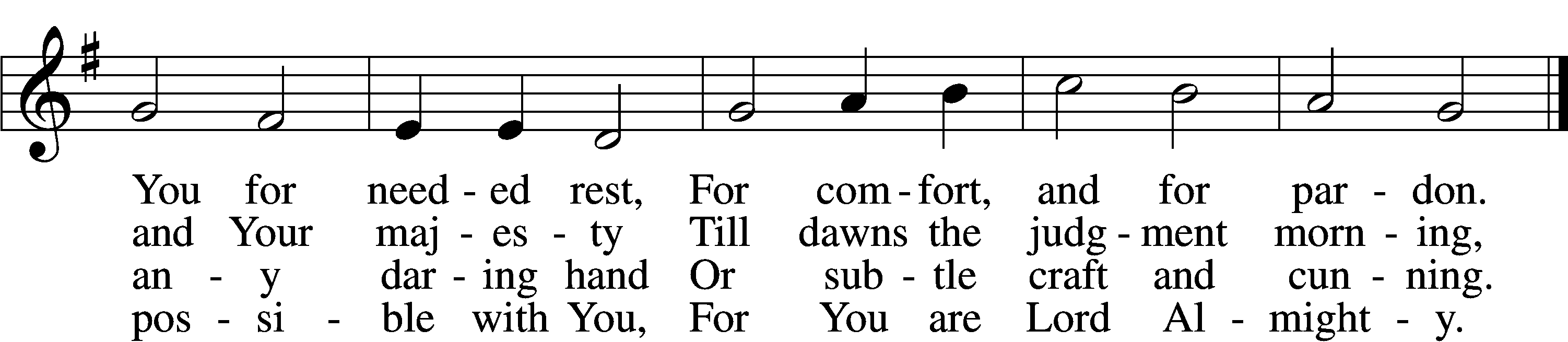 5	Though reason cannot understand,
    Yet faith this truth embraces:
Your body, Lord, is even now
    At once in many places.
I leave to You how this can be;
Your Word alone suffices me;
    I trust its truth unfailing.6	Lord, I believe what You have said;
    Help me when doubts assail me.
Remember that I am but dust,
    And let my faith not fail me.
Your supper in this vale of tears
Refreshes me and stills my fears
    And is my priceless treasure.7	Grant that we worthily receive
    Your supper, Lord, our Savior,
And, truly grieving for our sins,
    May prove by our behavior
That we are thankful for Your grace
And day by day may run our race,
    In holiness increasing.8	For Your consoling supper, Lord,
    Be praised throughout all ages!
Preserve it, for in ev’ry place
    The world against it rages.
Grant that this sacrament may be
A blessèd comfort unto me
    When living and when dying.Text: Samuel Kinner, 1603–68; tr. Emanuel Cronenwett, 1841–1931, alt. Tune: Peter Sohren, c. 1630–c. 1692, alt. Text and tune: Public domain350 Come, Thou Precious Ransom, Come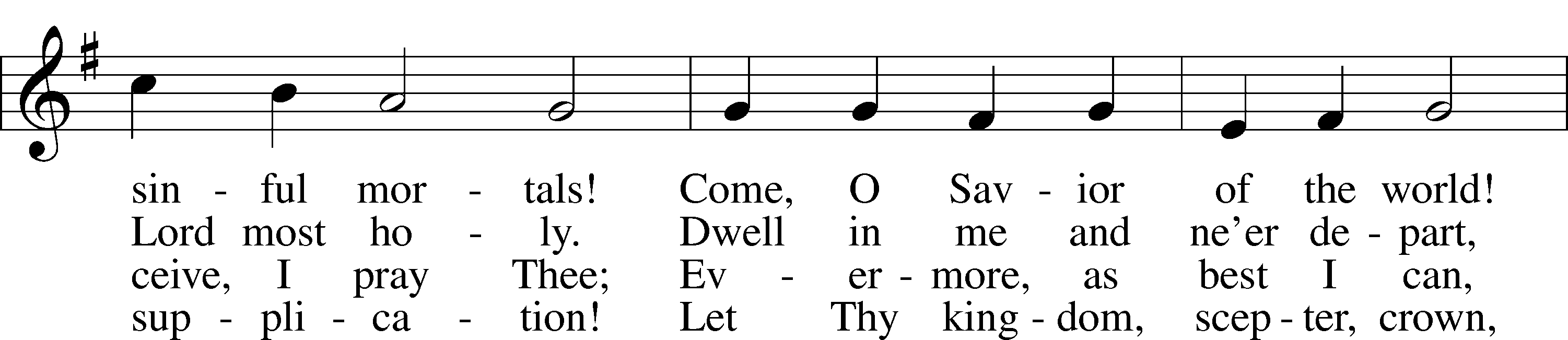 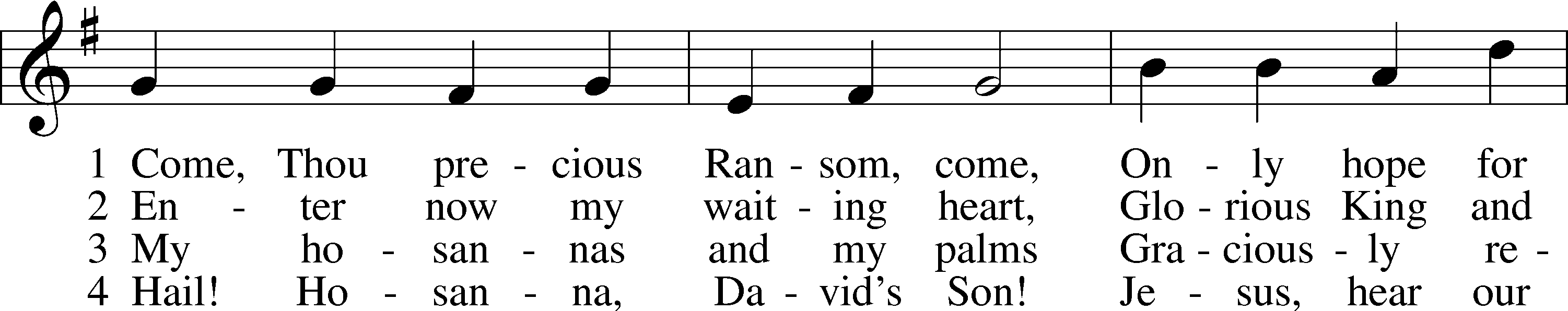 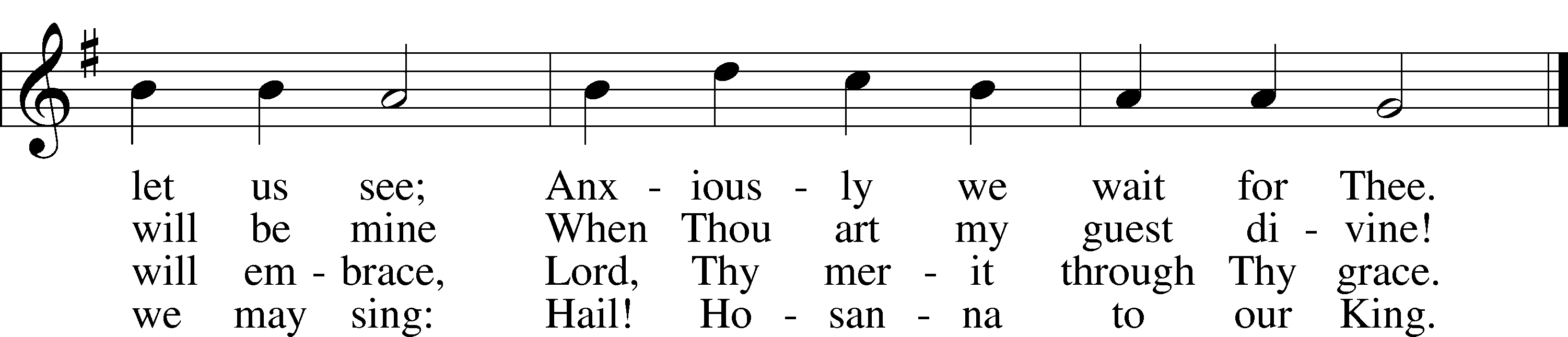 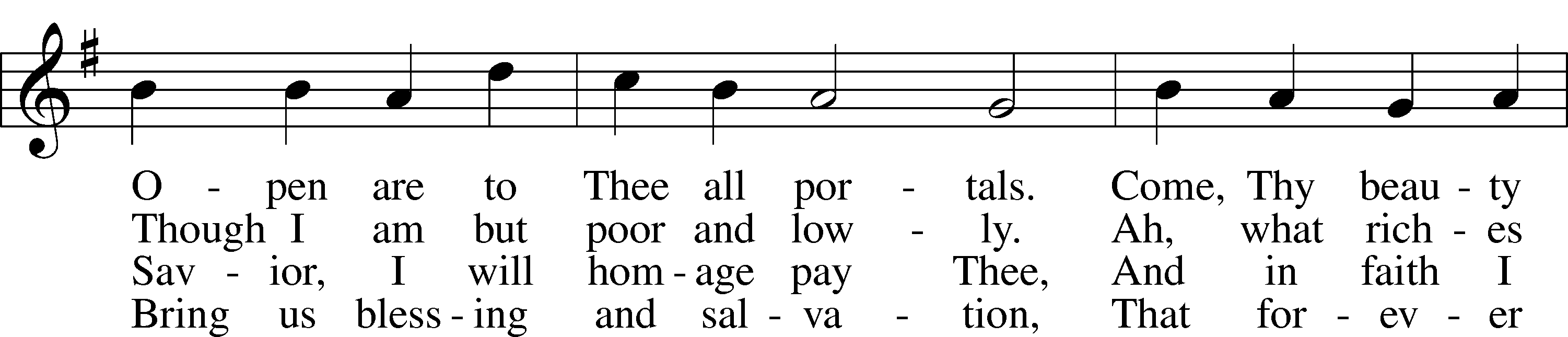 Text: Johann Gottfried Olearius, 1635–1711; tr. August Crull, 1845–1923, alt. Tune: Neu-verfertigtes Darmstädtisches Gesang-Buch, 1699, Darmstadt Text and tune: Public domainThe DismissalP	The body and blood of our Lord Jesus Christ strengthen and preserve you in body and soul to life everlasting. Depart T in peace.C	Amen.StandNunc Dimittis	LSB 199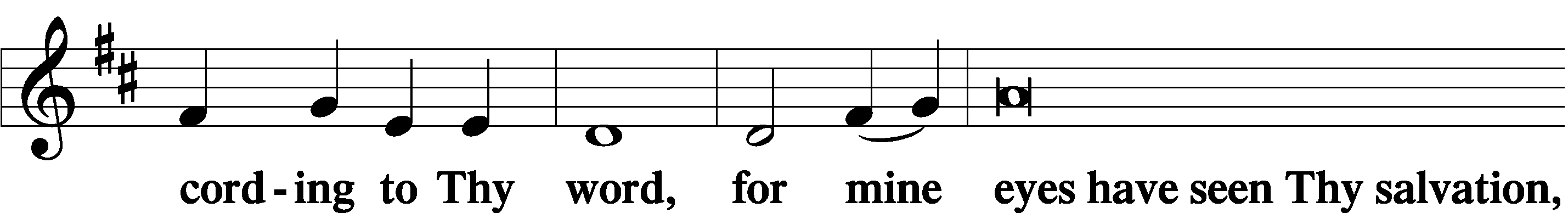 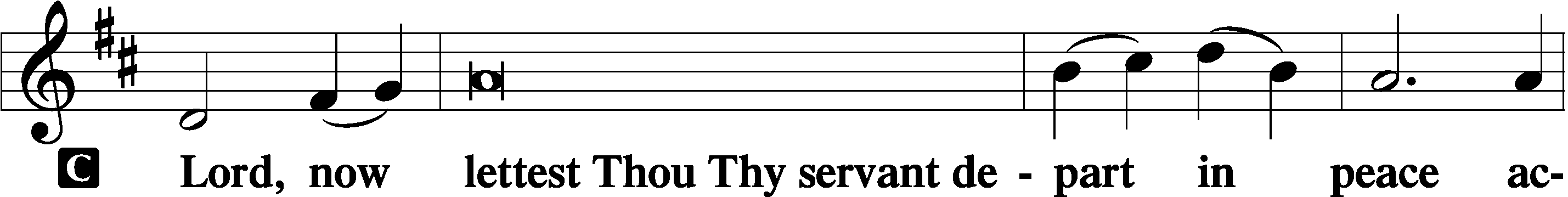 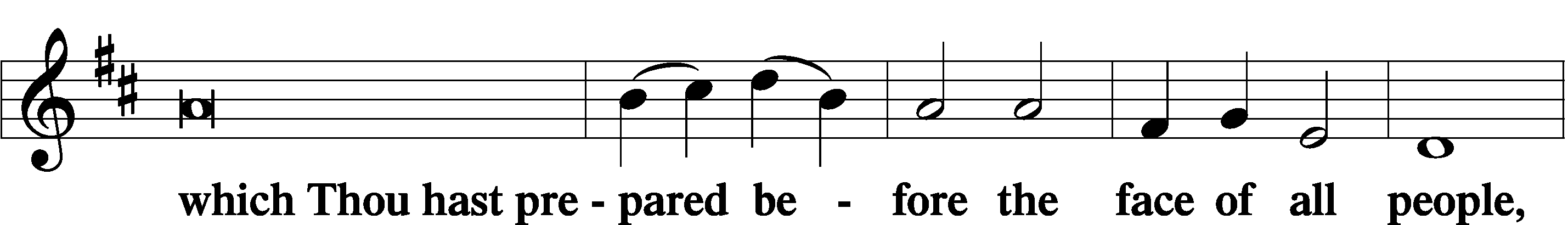 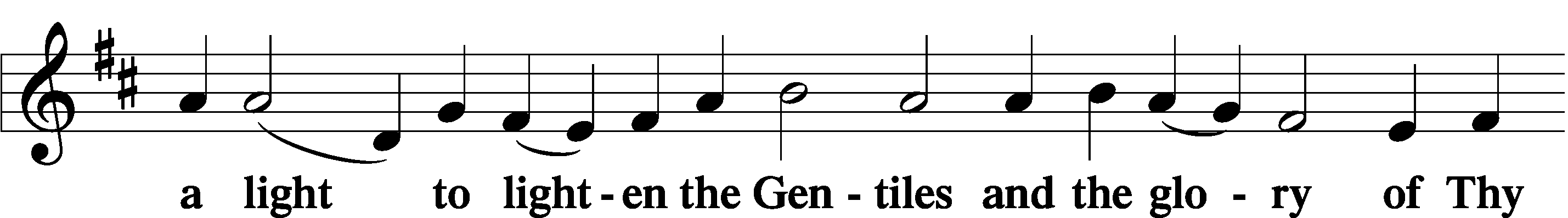 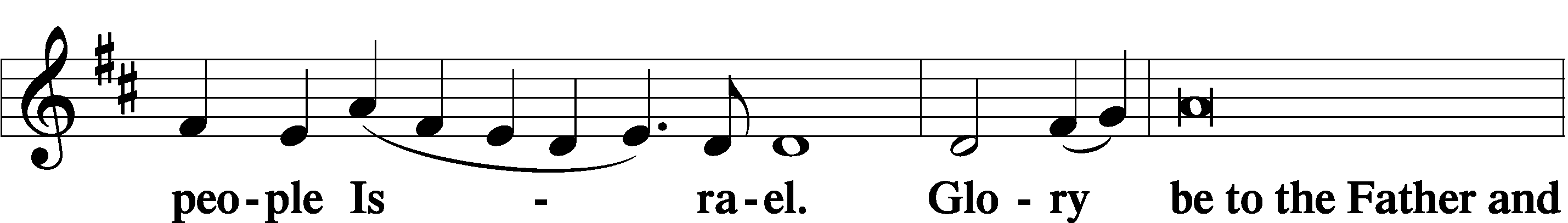 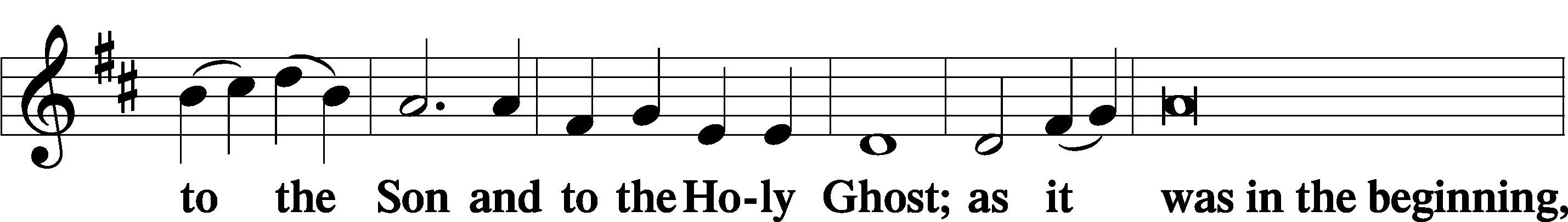 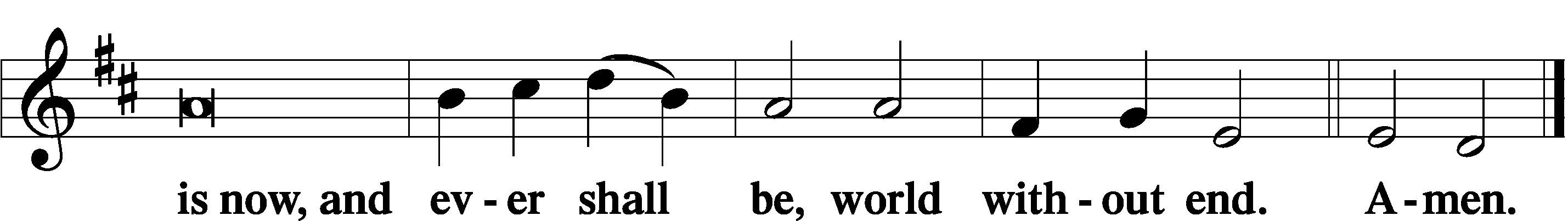 Thanksgiving	LSB 200P	O give thanks unto the Lord, for He is good,C	and His mercy endureth forever.P	Let us pray.	O God the Father, the fountain and source of all goodness, who in loving-kindness sent Your only-begotten Son into the flesh, we thank You that for His sake You have given us pardon and peace in this Sacrament, and we ask You not to forsake Your children but always to rule our hearts and minds by Your Holy Spirit that we may be enabled constantly to serve You; through Jesus Christ, Your Son, our Lord, who lives and reigns with You and the Holy Spirit, one God, now and forever.C	Amen.P	The Lord be with you.C	And with thy spirit.Benedicamus	LSB 202P	Bless we the Lord.C	Thanks be to God.Benediction	LSB 202P	The Lord bless you and keep you.	The Lord make His face shine upon you and be gracious unto you.	The Lord lift up His countenance upon you and T give you peace.C	Amen, amen, amen.338 Come, Thou Long-Expected Jesus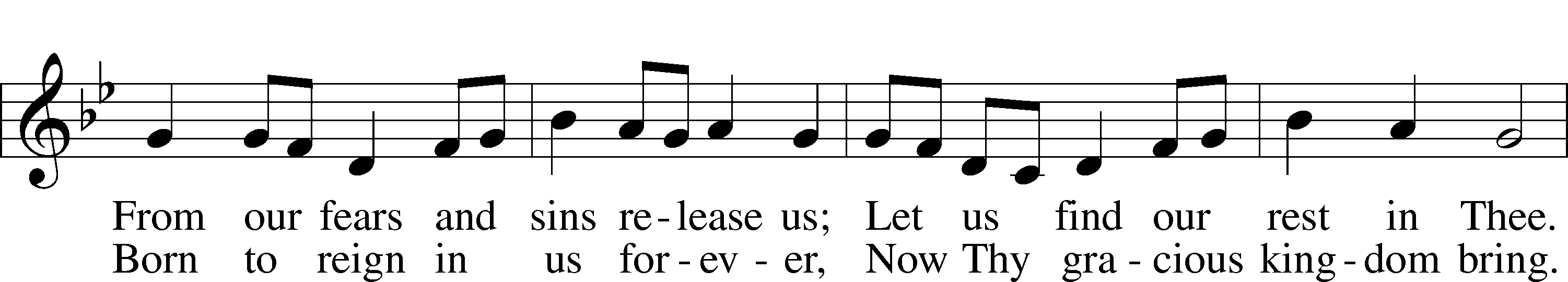 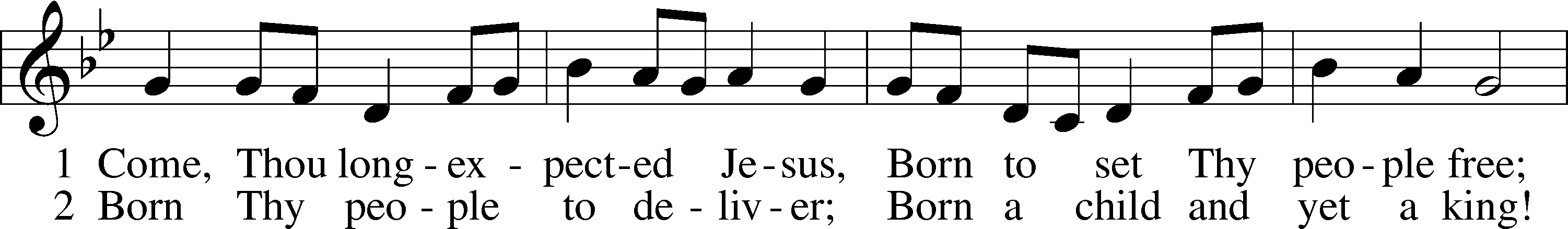 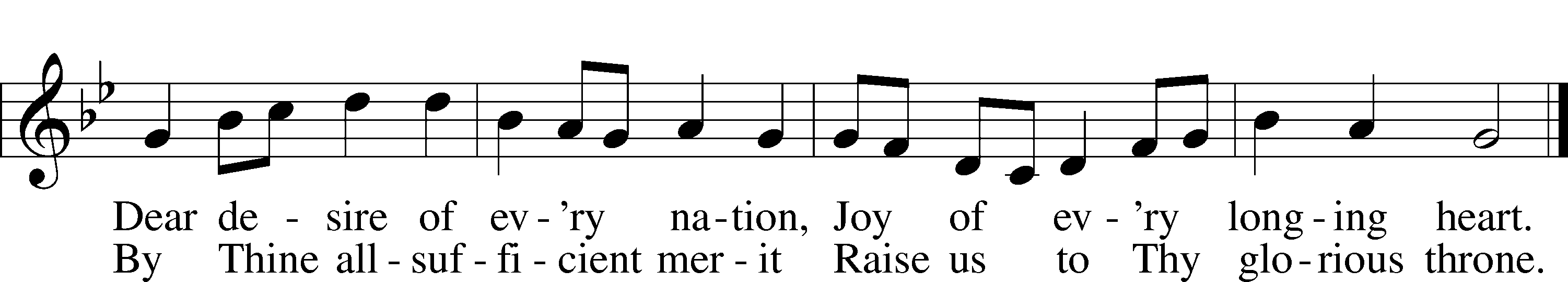 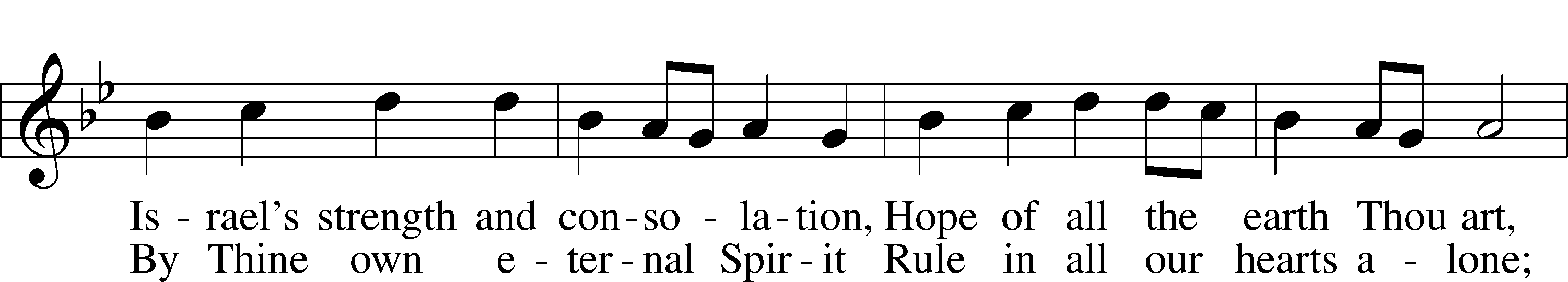 Text: Charles Wesley, 1707–88, alt. Tune: Southern Harmony, 1835, New Haven Text and tune: Public domainAnnouncements for December 18th, 2022Christmas Eve, 7pm: "Jesus Christ -- The Bread of Life"We hear the answer to the question:  "Why was the baby Jesus laid in a manger on the night he was born?"  A manger is a feed trough and he's the Bread of Life.  We will hear how the Old Testament uses bread to foretell of Jesus' coming.The Festival of Christmas Day, 10am (Special Time!):"O Jesus Christ, Thy Manger Is"Join us on the morning when we celebrate the Incarnation of Jesus Christ and ponder that the Bread of Life was born in Bethlehem--"The House of Bread."  Jesus is God's Bread from heaven, who comes to us today in His Holy Word and in the Blessed Feast of His Body and Blood given under bread and wine.New Church Directory: The parish staff have determined it is time for our new pictorial church directory. We are scheduled for February 7th-9th from 2pm-8:30pm. We will need volunteers to help make this a smooth process. If you are interested in volunteering, contact Holly and she will direct you to the right person.Year End Reports: Chairman Elect Don Helmbrecht would like all Boards and committees to submit a brief yearly report to be turned in to the Church office by the end of January. The most convenient way to submit these is by email. school@zionkearney.org2022 Contributions: Since the year ends on a Saturday, your last contributions for 2022 need to be dated and in the plate on January 1, 2023.Missions Information Director: Zion needs someone to help publicize the name, nature and needs of the many mission projects and workers that we support at various times of the church year. If you are willing and able to help, this please contact Pastor DeLoach. Ark Encounter Trip: Pastor DeLoach would like to make arrangements for a group of Zion’s members to visit the Ark Encounter and the Creation Museum sometime in late May or early June. The Ark Encounter features a full-size Noah’s Ark, built according to the dimensions given in the Bible. Please give Pastor your name and number if you are interested in this trip. You can text or email him or you can put your information on an attendance card and give it to him after the service. Thank you!Bible Reading Cards: A new set of Bible reading cards for the new year can be picked up in the church entryway. Each card is a tool to keep track of your Bible reading progress as you mark each chapter you have read in 2022. God works through His word.Radio Broadcast & Altar Flowers: The sign-up sheets for the 2023 radio broadcasts and flowers are on the bulletin board by the mailboxes. If you want a certain date, sign up ASAP.Annual Food Collection: We have had a great start to our food collection! We will also accept toiletries, cleaning products, paper items, as well as items that cannot be purchased with food stamps. If you are able to gather the items and take them to the Jubilee center, contact the office.SCHOOL NEWSChristmas Break: There will be no school from Dec. 19th-Jan. 3rd. Have a Merry Christmas and a Happy New Year! Basketball Schedules: Both boys and girls basketball schedules are finalized and posted on the app. The first game will be here on January 10th, starting with the girls at 4:30pm.Extra Pies: There are plenty of extra pies left over from our sale. Contact the office for availability and pricing. 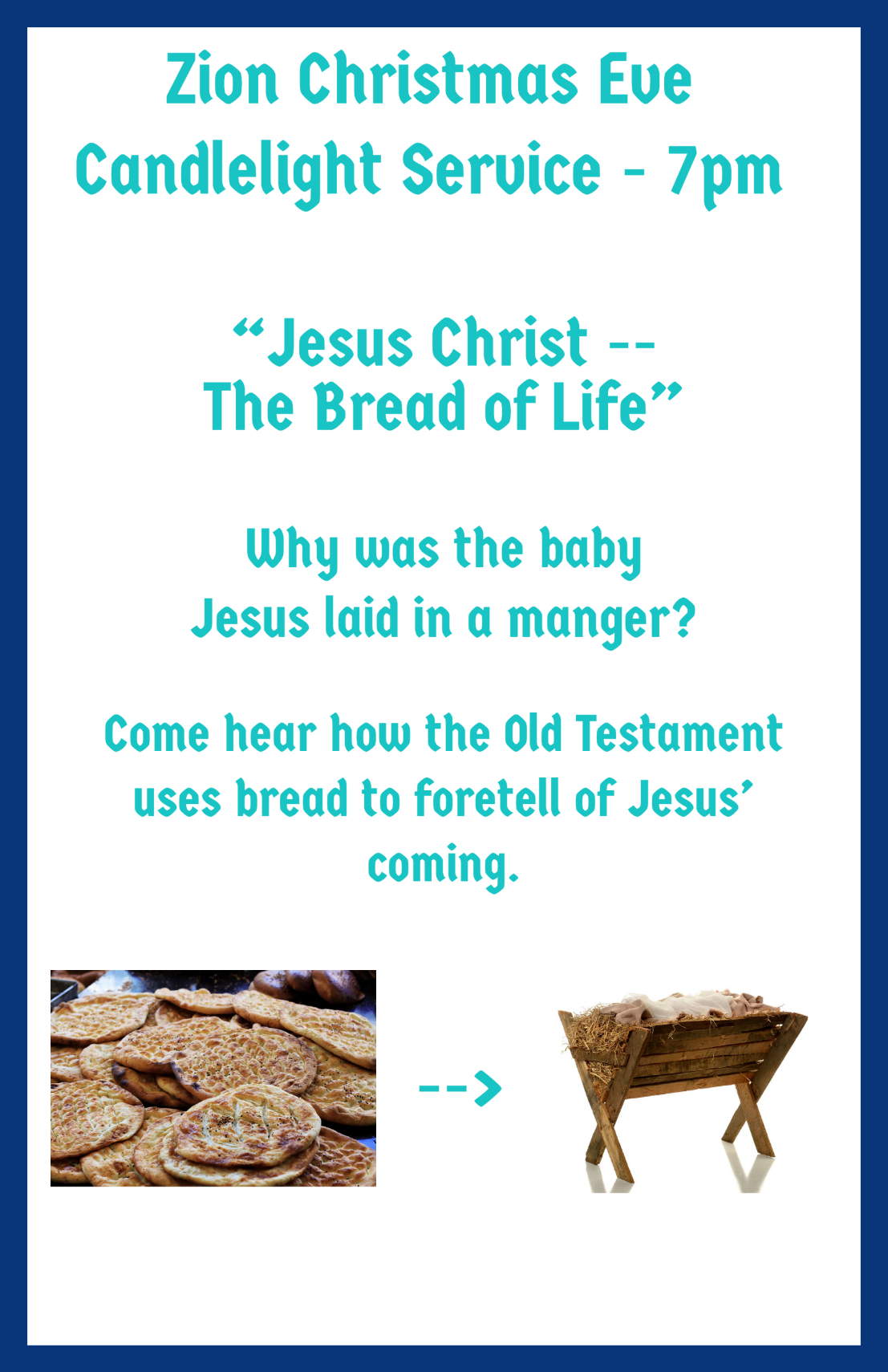 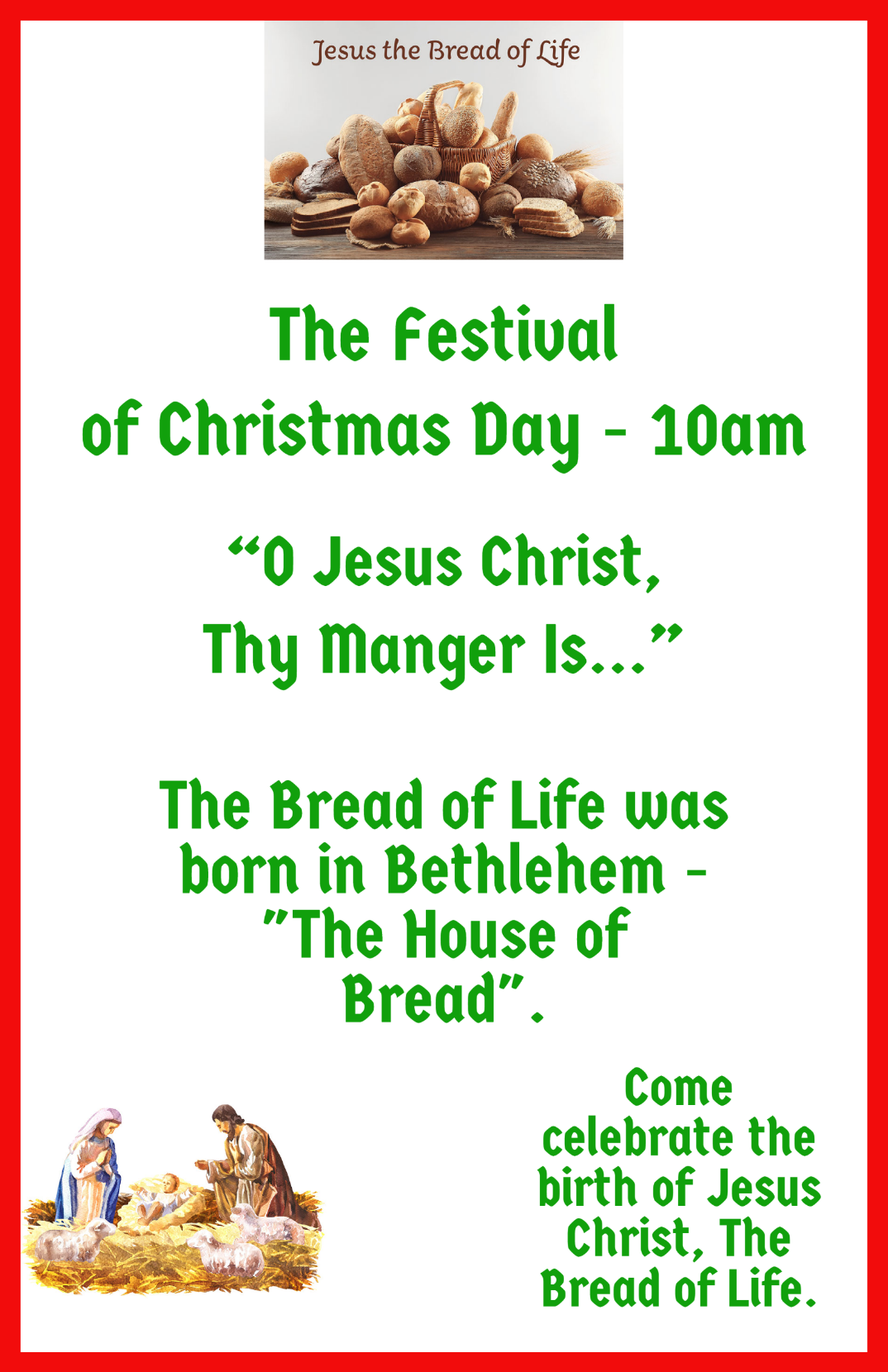 Prayers for Our MembersPrayers for Our MembersNorman Abels (Brookestone Meadows–Elkhorn)HealingJudy AhrensHealingVaughn Albrecht (Mount Carmel)HealingTom & DyAnn AltwineHealingLyle Colsden (Mother Hull)HealingPat Flodine (Cambridge Court)HealingVi Fox (Prairie View)HealingWanda GlanzerHealingJan HatfieldHealingRuby HatfieldHealingEvelyn Heiden (Mother Hull)HealingLinda LuhnHealingDiane PlummerHealingDebra SchinkelHealingDon TrampeHealingRobin BakerCancerIvan BombeckCancerBertha MarienauCancerResponse to the GospelDate: 12/11/2022Offering: $6,907 Weekly Need: $7,500Offering Options:To worship the Lord with your offering: 1) Place your offering in the offering plate as you enter or leave.2) Go to zionkearney.churchtrac.com/give3) Go to zionkearney.com and click on the ChurchTrac icon4) Mail your gift to Zion Lutheran Church, 2421 C Ave, Kearney, NE 68847 or place it in the mail slot on the south side of the building.Today’s Radio Broadcast is sponsored by Dave and Kay Banner, in memory of Edsel Johnson, Kay’s father, on his birthday.Today’s Altar Flowers are sponsored by everyone who purchased poinsettias.Worship AssistantsWorship AssistantsSunday, December 18th – 9:00amSunday, December 18th – 9:00amElder: Dan OertwigAcolyte: Colton ZehendnerAnnouncer: Carol KreutzerUsher: Andy WollbergEngineer: Jamie NikodymAltar Guild: Beth Rosenthal& Shirley HelmbrechtSaturday, December 24th – 7:00pmSaturday, December 24th – 7:00pmElder:  Nathan GauntAcolyte: Abigail BurgerUsher: All CaptainsEngineer: Jared NuttelmanAltar Guild: Beth Rosenthal& Shirley HelmbrechtSunday, December 25th – 10:00amSunday, December 25th – 10:00amElder: Eric RosenthalAcolyte: Jamie WilkensCrucifer: Reilly Fisher Announcer: Brooke FisherUsher: Mike WilkensEngineer: Jared NuttelmanAltar Guild:  Beth Rosenthal &Shirley HelmbrechtTThis Week at ZionTThis Week at ZionTThis Week at ZionSun 12/189:00a10:30a10:30a5:00pAnniversariesDivine ServiceAdult Bible Study & Sunday SchoolRadio Broadcast    1460AM & 92.1FMDivine ServiceEric & Beth RosenthalMon 12/19NO SCHOOL – DEC. 19TH-JAN. 3RDTues 12/201:30pBirthdaysSleeping MatsCameron JungeWed 12/21AnniversariesReese & Jade FlorangDale & Lynette JohnsonThurs 12/22BirthdaysMiles HockemeierPr. James DeLoachFri 12/231p-5pBirthdaysHockemeier – Fellowship HallTiffany DavisSat 12/247:00pChristmas Eve Candlelight ServiceSun 12/2510:00a10:30aBirthdaysDivine ServiceRadio Broadcast - 1460AM & 92.1FM Brandon FletcherKaitlyn KaufmanJustin Ronning